РОССИЙСКАЯ ФЕДЕРАЦИЯСЕМЕЙНЫЙ КОДЕКС РОССИЙСКОЙ ФЕДЕРАЦИИПринятГосударственной Думой8 декабря 1995 годаРаздел I. ОБЩИЕ ПОЛОЖЕНИЯГлава 1. СЕМЕЙНОЕ ЗАКОНОДАТЕЛЬСТВОСтатья 1. Основные начала семейного законодательства1. Семья, материнство, отцовство и детство в Российской Федерации находятся под защитой государства.Семейное законодательство исходит из необходимости укрепления семьи, построения семейных отношений на чувствах взаимной любви и уважения, взаимопомощи и ответственности перед семьей всех ее членов, недопустимости произвольного вмешательства кого-либо в дела семьи, обеспечения беспрепятственного осуществления членами семьи своих прав, возможности судебной защиты этих прав.2. Признается брак, заключенный только в органах записи актов гражданского состояния.3. Регулирование семейных отношений осуществляется в соответствии с принципами добровольности брачного союза мужчины и женщины, равенства прав супругов в семье, разрешения внутрисемейных вопросов по взаимному согласию, приоритета семейного воспитания детей, заботы об их благосостоянии и развитии, обеспечения приоритетной защиты прав и интересов несовершеннолетних и нетрудоспособных членов семьи.4. Запрещаются любые формы ограничения прав граждан при вступлении в брак и в семейных отношениях по признакам социальной, расовой, национальной, языковой или религиозной принадлежности.Права граждан в семье могут быть ограничены только на основании федерального закона и только в той мере, в какой это необходимо в целях защиты нравственности, здоровья, прав и законных интересов других членов семьи и иных граждан.Статья 2. Отношения, регулируемые семейным законодательством(в ред. Федерального закона от 30.12.2015 N 457-ФЗ)Семейное законодательство устанавливает порядок осуществления и защиты семейных прав, условия и порядок вступления в брак, прекращения брака и признания его недействительным, регулирует личные неимущественные и имущественные отношения между членами семьи: супругами, родителями и детьми (усыновителями и усыновленными), а в случаях и в пределах, предусмотренных семейным законодательством, между другими родственниками и иными лицами, определяет порядок выявления детей, оставшихся без попечения родителей, формы и порядок их устройства в семью, а также их временного устройства, в том числе в организацию для детей-сирот и детей, оставшихся без попечения родителей.Статья 3. Семейное законодательство и иные акты, содержащие нормы семейного права1. В соответствии с Конституцией Российской Федерации семейное законодательство находится в совместном ведении Российской Федерации и субъектов Российской Федерации.2. Семейное законодательство состоит из настоящего Кодекса и принимаемых в соответствии с ним других федеральных законов (далее - законы), а также законов субъектов Российской Федерации.Законы субъектов Российской Федерации регулируют семейные отношения, которые указаны в статье 2 настоящего Кодекса, по вопросам, отнесенным к ведению субъектов Российской Федерации настоящим Кодексом, и по вопросам, непосредственно настоящим Кодексом не урегулированным.Нормы семейного права, содержащиеся в законах субъектов Российской Федерации, должны соответствовать настоящему Кодексу.3. На основании и во исполнение настоящего Кодекса, других законов, указов Президента Российской Федерации Правительство Российской Федерации вправе принимать нормативные правовые акты в случаях, непосредственно предусмотренных настоящим Кодексом, другими законами, указами Президента Российской Федерации.Статья 4. Применение к семейным отношениям гражданского законодательстваК названным в статье 2 настоящего Кодекса имущественным и личным неимущественным отношениям между членами семьи, не урегулированным семейным законодательством (статья 3 настоящего Кодекса), применяется гражданское законодательство постольку, поскольку это не противоречит существу семейных отношений.Статья 5. Применение семейного законодательства и гражданского законодательства к семейным отношениям по аналогииВ случае, если отношения между членами семьи не урегулированы семейным законодательством или соглашением сторон, и при отсутствии норм гражданского права, прямо регулирующих указанные отношения, к таким отношениям, если это не противоречит их существу, применяются нормы семейного и (или) гражданского права, регулирующие сходные отношения (аналогия закона). При отсутствии таких норм права и обязанности членов семьи определяются исходя из общих начал и принципов семейного или гражданского права (аналогия права), а также принципов гуманности, разумности и справедливости.Статья 6. Семейное законодательство и нормы международного права1. Если международным договором Российской Федерации установлены иные правила, чем те, которые предусмотрены семейным законодательством, применяются правила международного договора.2. Не допускается применение правил международных договоров в их истолковании, противоречащем Конституции Российской Федерации, а также основам правопорядка и нравственности. Такое противоречие может быть установлено в порядке, определенном федеральным конституционным законом.(п. 2 введен Федеральным законом от 04.02.2021 N 5-ФЗ)Глава 2. ОСУЩЕСТВЛЕНИЕ И ЗАЩИТА СЕМЕЙНЫХ ПРАВСтатья 7. Осуществление семейных прав и исполнение семейных обязанностей1. Граждане по своему усмотрению распоряжаются принадлежащими им правами, вытекающими из семейных отношений (семейными правами), в том числе правом на защиту этих прав, если иное не установлено настоящим Кодексом.Осуществление членами семьи своих прав и исполнение ими своих обязанностей не должны нарушать права, свободы и законные интересы других членов семьи и иных граждан.2. Семейные права охраняются законом, за исключением случаев, если они осуществляются в противоречии с назначением этих прав.Статья 8. Защита семейных прав1. Защита семейных прав осуществляется судом по правилам гражданского судопроизводства, а в случаях, предусмотренных настоящим Кодексом, государственными органами, в том числе органами опеки и попечительства.(в ред. Федерального закона от 29.12.2006 N 258-ФЗ)2. Защита семейных прав осуществляется способами, предусмотренными соответствующими статьями настоящего Кодекса, а также иными способами, предусмотренными законом.(в ред. Федерального закона от 30.12.2015 N 457-ФЗ)Статья 9. Применение исковой давности в семейных отношениях1. На требования, вытекающие из семейных отношений, исковая давность не распространяется, за исключением случаев, если срок для защиты нарушенного права установлен настоящим Кодексом.2. При применении норм, устанавливающих исковую давность, суд руководствуется правилами статей 198 - 200 и 202 - 205 Гражданского кодекса Российской Федерации.Раздел II. ЗАКЛЮЧЕНИЕ И ПРЕКРАЩЕНИЕ БРАКАГлава 3. УСЛОВИЯ И ПОРЯДОК ЗАКЛЮЧЕНИЯ БРАКАСтатья 10. Заключение брака1. Брак заключается в органах записи актов гражданского состояния.2. Права и обязанности супругов возникают со дня государственной регистрации заключения брака в органах записи актов гражданского состояния.Статья 11. Порядок заключения брака1. Заключение брака производится в личном присутствии лиц, вступающих в брак, по истечении месяца и не позднее двенадцати месяцев со дня подачи заявления в орган записи актов гражданского состояния в дату и во время, которые определены лицами, вступающими в брак, при подаче ими заявления о заключении брака.(в ред. Федерального закона от 03.08.2018 N 319-ФЗ)При наличии уважительных причин орган записи актов гражданского состояния по месту государственной регистрации заключения брака может разрешить заключение брака до истечения месяца со дня подачи заявления о заключении брака.(в ред. Федерального закона от 03.08.2018 N 319-ФЗ)При наличии особых обстоятельств (беременности, рождения ребенка, непосредственной угрозы жизни одной из сторон и других особых обстоятельств) брак может быть заключен в день подачи заявления.2. Государственная регистрация заключения брака производится в порядке, установленном для государственной регистрации актов гражданского состояния.3. Отказ органа записи актов гражданского состояния в регистрации брака может быть обжалован в суд лицами, желающими вступить в брак (одним из них).Статья 12. Условия заключения брака1. Для заключения брака необходимы взаимное добровольное согласие мужчины и женщины, вступающих в брак, и достижение ими брачного возраста.2. Брак не может быть заключен при наличии обстоятельств, указанных в статье 14 настоящего Кодекса.Статья 13. Брачный возраст1. Брачный возраст устанавливается в восемнадцать лет.2. При наличии уважительных причин органы местного самоуправления по месту жительства лиц, желающих вступить в брак, вправе по просьбе данных лиц разрешить вступить в брак лицам, достигшим возраста шестнадцати лет.(в ред. Федерального закона от 15.11.1997 N 140-ФЗ)Порядок и условия, при наличии которых вступление в брак в виде исключения с учетом особых обстоятельств может быть разрешено до достижения возраста шестнадцати лет, могут быть установлены законами субъектов Российской Федерации.Статья 14. Обстоятельства, препятствующие заключению бракаНе допускается заключение брака между:лицами, из которых хотя бы одно лицо уже состоит в другом зарегистрированном браке;близкими родственниками (родственниками по прямой восходящей и нисходящей линии (родителями и детьми, дедушкой, бабушкой и внуками), полнородными и неполнородными (имеющими общих отца или мать) братьями и сестрами);усыновителями и усыновленными;лицами, из которых хотя бы одно лицо признано судом недееспособным вследствие психического расстройства.Статья 15. Медицинское обследование лиц, вступающих в брак1. Медицинское обследование лиц, вступающих в брак, а также консультирование по медико-генетическим вопросам и вопросам планирования семьи проводятся медицинскими организациями государственной системы здравоохранения и муниципальной системы здравоохранения по месту их жительства бесплатно и только с согласия лиц, вступающих в брак.(в ред. Федерального закона от 25.11.2013 N 317-ФЗ)2. Результаты обследования лица, вступающего в брак, составляют врачебную тайну и могут быть сообщены лицу, с которым оно намерено заключить брак, только с согласия лица, прошедшего обследование.(в ред. Федерального закона от 25.11.2013 N 317-ФЗ)3. Если одно из лиц, вступающих в брак, скрыло от другого лица наличие венерической болезни или ВИЧ-инфекции, последнее вправе обратиться в суд с требованием о признании брака недействительным (статьи 27 - 30 настоящего Кодекса).Глава 4. ПРЕКРАЩЕНИЕ БРАКАСтатья 16. Основания для прекращения брака1. Брак прекращается вследствие смерти или вследствие объявления судом одного из супругов умершим.2. Брак может быть прекращен путем его расторжения по заявлению одного или обоих супругов, а также по заявлению опекуна супруга, признанного судом недееспособным.Статья 17. Ограничение права на предъявление мужем требования о расторжении бракаМуж не имеет права без согласия жены возбуждать дело о расторжении брака во время беременности жены и в течение года после рождения ребенка.Статья 18. Порядок расторжения бракаРасторжение брака производится в органах записи актов гражданского состояния, а в случаях, предусмотренных статьями 21 - 23 настоящего Кодекса, в судебном порядке.Статья 19. Расторжение брака в органах записи актов гражданского состояния1. При взаимном согласии на расторжение брака супругов, не имеющих общих несовершеннолетних детей, расторжение брака производится в органах записи актов гражданского состояния.2. Расторжение брака по заявлению одного из супругов независимо от наличия у супругов общих несовершеннолетних детей производится в органах записи актов гражданского состояния, если другой супруг:признан судом безвестно отсутствующим;признан судом недееспособным;осужден за совершение преступления к лишению свободы на срок свыше трех лет.3. Расторжение брака и выдача свидетельства о расторжении брака производятся органом записи актов гражданского состояния по истечении месяца со дня подачи заявления о расторжении брака.4. Государственная регистрация расторжения брака производится органом записи актов гражданского состояния в порядке, установленном для государственной регистрации актов гражданского состояния.Статья 20. Рассмотрение споров, возникающих между супругами при расторжении брака в органах записи актов гражданского состоянияСпоры о разделе общего имущества супругов, выплате средств на содержание нуждающегося нетрудоспособного супруга, а также споры о детях, возникающие между супругами, один из которых признан судом недееспособным или осужден за совершение преступления к лишению свободы на срок свыше трех лет (пункт 2 статьи 19 настоящего Кодекса), рассматриваются в судебном порядке независимо от расторжения брака в органах записи актов гражданского состояния.Статья 21. Расторжение брака в судебном порядке1. Расторжение брака производится в судебном порядке при наличии у супругов общих несовершеннолетних детей, за исключением случаев, предусмотренных пунктом 2 статьи 19 настоящего Кодекса, или при отсутствии согласия одного из супругов на расторжение брака.2. Расторжение брака производится в судебном порядке также в случаях, если один из супругов, несмотря на отсутствие у него возражений, уклоняется от расторжения брака в органе записи актов гражданского состояния, в том числе отказывается подать заявление.(в ред. Федерального закона от 30.12.2015 N 457-ФЗ)Статья 22. Расторжение брака в судебном порядке при отсутствии согласия одного из супругов на расторжение брака1. Расторжение брака в судебном порядке производится, если судом установлено, что дальнейшая совместная жизнь супругов и сохранение семьи невозможны.2. При рассмотрении дела о расторжении брака при отсутствии согласия одного из супругов на расторжение брака суд вправе принять меры к примирению супругов и вправе отложить разбирательство дела, назначив супругам срок для примирения в пределах трех месяцев.Расторжение брака производится, если меры по примирению супругов оказались безрезультатными и супруги (один из них) настаивают на расторжении брака.Статья 23. Расторжение брака в судебном порядке при взаимном согласии супругов на расторжение брака1. При наличии взаимного согласия на расторжение брака супругов, имеющих общих несовершеннолетних детей, а также супругов, указанных в пункте 2 статьи 21 настоящего Кодекса, суд расторгает брак без выяснения мотивов развода. Супруги вправе представить на рассмотрение суда соглашение о детях, предусмотренное пунктом 1 статьи 24 настоящего Кодекса. При отсутствии такого соглашения либо в случае, если соглашение нарушает интересы детей, суд принимает меры к защите их интересов в порядке, предусмотренном пунктом 2 статьи 24 настоящего Кодекса.2. Расторжение брака производится судом не ранее истечения месяца со дня подачи супругами заявления о расторжении брака.Статья 24. Вопросы, разрешаемые судом при вынесении решения о расторжении брака1. При расторжении брака в судебном порядке супруги могут представить на рассмотрение суда соглашение о том, с кем из них будут проживать несовершеннолетние дети, о порядке выплаты средств на содержание детей и (или) нетрудоспособного нуждающегося супруга, о размерах этих средств либо о разделе общего имущества супругов.2. В случае, если отсутствует соглашение между супругами по вопросам, указанным в пункте 1 настоящей статьи, а также в случае, если установлено, что данное соглашение нарушает интересы детей или одного из супругов, суд обязан:определить, с кем из родителей будут проживать несовершеннолетние дети после развода;определить, с кого из родителей и в каких размерах взыскиваются алименты на их детей;по требованию супругов (одного из них) произвести раздел имущества, находящегося в их совместной собственности;по требованию супруга, имеющего право на получение содержания от другого супруга, определить размер этого содержания.3. В случае, если раздел имущества затрагивает интересы третьих лиц, суд вправе выделить требование о разделе имущества в отдельное производство.Статья 25. Момент прекращения брака при его расторжении1. Брак, расторгаемый в органах записи актов гражданского состояния, прекращается со дня государственной регистрации расторжения брака в книге регистрации актов гражданского состояния, а при расторжении брака в суде - со дня вступления решения суда в законную силу.2. Расторжение брака в суде подлежит государственной регистрации в порядке, установленном для государственной регистрации актов гражданского состояния.Суд обязан в течение трех дней со дня вступления в законную силу решения суда о расторжении брака направить выписку из этого решения суда в орган записи актов гражданского состояния по месту государственной регистрации заключения брака.Супруги не вправе вступить в новый брак до получения свидетельства о расторжении брака в органе записи актов гражданского состояния по месту жительства любого из них или по месту государственной регистрации заключения брака.(в ред. Федерального закона от 12.11.2012 N 183-ФЗ)Статья 26. Восстановление брака в случае явки супруга, объявленного умершим или признанного безвестно отсутствующим1. В случае явки супруга, объявленного судом умершим или признанного судом безвестно отсутствующим, и отмены соответствующих судебных решений брак может быть восстановлен органом записи актов гражданского состояния по совместному заявлению супругов.2. Брак не может быть восстановлен, если другой супруг вступил в новый брак.Глава 5. НЕДЕЙСТВИТЕЛЬНОСТЬ БРАКАСтатья 27. Признание брака недействительным1. Брак признается недействительным при нарушении условий, установленных статьями 12 - 14 и пунктом 3 статьи 15 настоящего Кодекса, а также в случае заключения фиктивного брака, то есть если супруги или один из них зарегистрировали брак без намерения создать семью.2. Признание брака недействительным производится судом.3. Суд обязан в течение трех дней со дня вступления в законную силу решения суда о признании брака недействительным направить выписку из этого решения суда в орган записи актов гражданского состояния по месту государственной регистрации заключения брака.4. Брак признается недействительным со дня его заключения (статья 10 настоящего Кодекса).Статья 28. Лица, имеющие право требовать признания брака недействительным1. Требовать признания брака недействительным вправе:несовершеннолетний супруг, его родители (лица, их заменяющие), орган опеки и попечительства или прокурор, если брак заключен с лицом, не достигшим брачного возраста, при отсутствии разрешения на заключение брака до достижения этим лицом брачного возраста (статья 13 настоящего Кодекса). После достижения несовершеннолетним супругом возраста восемнадцати лет требовать признания брака недействительным вправе только этот супруг;супруг, права которого нарушены заключением брака, а также прокурор, если брак заключен при отсутствии добровольного согласия одного из супругов на его заключение: в результате принуждения, обмана, заблуждения или невозможности в силу своего состояния в момент государственной регистрации заключения брака понимать значение своих действий и руководить ими;супруг, не знавший о наличии обстоятельств, препятствующих заключению брака, опекун супруга, признанного недееспособным, супруг по предыдущему нерасторгнутому браку, другие лица, права которых нарушены заключением брака, произведенного с нарушением требований статьи 14 настоящего Кодекса, а также орган опеки и попечительства и прокурор;прокурор, а также не знавший о фиктивности брака супруг в случае заключения фиктивного брака;супруг, права которого нарушены, при наличии обстоятельств, указанных в пункте 3 статьи 15 настоящего Кодекса.2. При рассмотрении дела о признании недействительным брака, заключенного с лицом, не достигшим брачного возраста, а также с лицом, признанным судом недееспособным, к участию в деле привлекается орган опеки и попечительства.Статья 29. Обстоятельства, устраняющие недействительность брака1. Суд может признать брак действительным, если к моменту рассмотрения дела о признании брака недействительным отпали те обстоятельства, которые в силу закона препятствовали его заключению.2. Суд может отказать в иске о признании недействительным брака, заключенного с лицом, не достигшим брачного возраста, если этого требуют интересы несовершеннолетнего супруга, а также при отсутствии его согласия на признание брака недействительным.3. Суд не может признать брак фиктивным, если лица, зарегистрировавшие такой брак, до рассмотрения дела судом фактически создали семью.4. Брак не может быть признан недействительным после его расторжения, за исключением случаев наличия между супругами запрещенной законом степени родства либо состояния одного из супругов в момент регистрации брака в другом нерасторгнутом браке (статья 14 настоящего Кодекса).Статья 30. Последствия признания брака недействительным1. Брак, признанный судом недействительным, не порождает прав и обязанностей супругов, предусмотренных настоящим Кодексом, за исключением случаев, установленных пунктами 4 и 5 настоящей статьи.2. К имуществу, приобретенному совместно лицами, брак которых признан недействительным, применяются положения Гражданского кодекса Российской Федерации о долевой собственности. Брачный договор, заключенный супругами (статьи 40 - 42 настоящего Кодекса), признается недействительным.3. Признание брака недействительным не влияет на права детей, родившихся в таком браке или в течение трехсот дней со дня признания брака недействительным (пункт 2 статьи 48 настоящего Кодекса).4. При вынесении решения о признании брака недействительным суд вправе признать за супругом, права которого нарушены заключением такого брака (добросовестным супругом), право на получение от другого супруга содержания в соответствии со статьями 90 и 91 настоящего Кодекса, а в отношении раздела имущества, приобретенного совместно до момента признания брака недействительным, вправе применить положения, установленные статьями 34, 38 и 39 настоящего Кодекса, а также признать действительным брачный договор полностью или частично.Добросовестный супруг вправе требовать возмещения причиненного ему материального и морального вреда по правилам, предусмотренным гражданским законодательством.5. Добросовестный супруг вправе при признании брака недействительным сохранить фамилию, избранную им при государственной регистрации заключения брака.Раздел III. ПРАВА И ОБЯЗАННОСТИ СУПРУГОВГлава 6. ЛИЧНЫЕ ПРАВА И ОБЯЗАННОСТИ СУПРУГОВСтатья 31. Равенство супругов в семье1. Каждый из супругов свободен в выборе рода занятий, профессии, мест пребывания и жительства.2. Вопросы материнства, отцовства, воспитания, образования детей и другие вопросы жизни семьи решаются супругами совместно исходя из принципа равенства супругов.3. Супруги обязаны строить свои отношения в семье на основе взаимоуважения и взаимопомощи, содействовать благополучию и укреплению семьи, заботиться о благосостоянии и развитии своих детей.Статья 32. Право выбора супругами фамилии1. Супруги по своему желанию выбирают при заключении брака фамилию одного из них в качестве общей фамилии, либо каждый из супругов сохраняет свою добрачную фамилию, либо, если иное не предусмотрено законами субъектов Российской Федерации, присоединяет к своей фамилии фамилию другого супруга.Соединение фамилий не допускается, если добрачная фамилия хотя бы одного из супругов является двойной.2. Перемена фамилии одним из супругов не влечет за собой перемену фамилии другого супруга.3. В случае расторжения брака супруги вправе сохранить общую фамилию или восстановить свои добрачные фамилии.Глава 7. ЗАКОННЫЙ РЕЖИМ ИМУЩЕСТВА СУПРУГОВСтатья 33. Понятие законного режима имущества супругов1. Законным режимом имущества супругов является режим их совместной собственности.Законный режим имущества супругов действует, если брачным договором не установлено иное.2. Права супругов владеть, пользоваться и распоряжаться имуществом, являющимся совместной собственностью членов крестьянского (фермерского) хозяйства, определяются статьями 257 и 258 Гражданского кодекса Российской Федерации.Статья 34. Совместная собственность супругов1. Имущество, нажитое супругами во время брака, является их совместной собственностью.2. К имуществу, нажитому супругами во время брака (общему имуществу супругов), относятся доходы каждого из супругов от трудовой деятельности, предпринимательской деятельности и результатов интеллектуальной деятельности, полученные ими пенсии, пособия, а также иные денежные выплаты, не имеющие специального целевого назначения (суммы материальной помощи, суммы, выплаченные в возмещение ущерба в связи с утратой трудоспособности вследствие увечья либо иного повреждения здоровья, и другие). Общим имуществом супругов являются также приобретенные за счет общих доходов супругов движимые и недвижимые вещи, ценные бумаги, паи, вклады, доли в капитале, внесенные в кредитные учреждения или в иные коммерческие организации, и любое другое нажитое супругами в период брака имущество независимо от того, на имя кого из супругов оно приобретено либо на имя кого или кем из супругов внесены денежные средства.3. Право на общее имущество супругов принадлежит также супругу, который в период брака осуществлял ведение домашнего хозяйства, уход за детьми или по другим уважительным причинам не имел самостоятельного дохода.Статья 35. Владение, пользование и распоряжение общим имуществом супругов1. Владение, пользование и распоряжение общим имуществом супругов осуществляются по обоюдному согласию супругов.2. При совершении одним из супругов сделки по распоряжению общим имуществом супругов предполагается, что он действует с согласия другого супруга.Сделка, совершенная одним из супругов по распоряжению общим имуществом супругов, может быть признана судом недействительной по мотивам отсутствия согласия другого супруга только по его требованию и только в случаях, если доказано, что другая сторона в сделке знала или заведомо должна была знать о несогласии другого супруга на совершение данной сделки.3. Для заключения одним из супругов сделки по распоряжению имуществом, права на которое подлежат государственной регистрации, сделки, для которой законом установлена обязательная нотариальная форма, или сделки, подлежащей обязательной государственной регистрации, необходимо получить нотариально удостоверенное согласие другого супруга.(в ред. Федерального закона от 29.12.2015 N 391-ФЗ)Супруг, чье нотариально удостоверенное согласие на совершение указанной сделки не было получено, вправе требовать признания сделки недействительной в судебном порядке в течение года со дня, когда он узнал или должен был узнать о совершении данной сделки, по правилам статьи 173.1 Гражданского кодекса Российской Федерации.(в ред. Федерального закона от 14.07.2022 N 310-ФЗ)Статья 36. Имущество каждого из супругов(в ред. Федерального закона от 18.12.2006 N 231-ФЗ)1. Имущество, принадлежавшее каждому из супругов до вступления в брак, а также имущество, полученное одним из супругов во время брака в дар, в порядке наследования или по иным безвозмездным сделкам (имущество каждого из супругов), является его собственностью.2. Вещи индивидуального пользования (одежда, обувь и другие), за исключением драгоценностей и других предметов роскоши, хотя и приобретенные в период брака за счет общих средств супругов, признаются собственностью того супруга, который ими пользовался.3. Исключительное право на результат интеллектуальной деятельности, созданный одним из супругов, принадлежит автору такого результата.(п. 3 введен Федеральным законом от 18.12.2006 N 231-ФЗ)Статья 37. Признание имущества каждого из супругов их совместной собственностьюИмущество каждого из супругов может быть признано судом их совместной собственностью, если будет установлено, что в период брака за счет общего имущества супругов или имущества каждого из супругов либо труда одного из супругов были произведены вложения, значительно увеличивающие стоимость этого имущества (капитальный ремонт, реконструкция, переоборудование и другие).(в ред. Федерального закона от 30.12.2015 N 457-ФЗ)Статья 38. Раздел общего имущества супругов1. Раздел общего имущества супругов может быть произведен как в период брака, так и после его расторжения по требованию любого из супругов, а также в случае заявления кредитором требования о разделе общего имущества супругов для обращения взыскания на долю одного из супругов в общем имуществе супругов.2. Общее имущество супругов может быть разделено между супругами по их соглашению. Соглашение о разделе общего имущества, нажитого супругами в период брака, должно быть нотариально удостоверено.(в ред. Федерального закона от 29.12.2015 N 391-ФЗ)3. В случае спора раздел общего имущества супругов, а также определение долей супругов в этом имуществе производятся в судебном порядке.При разделе общего имущества супругов суд по требованию супругов определяет, какое имущество подлежит передаче каждому из супругов. В случае, если одному из супругов передается имущество, стоимость которого превышает причитающуюся ему долю, другому супругу может быть присуждена соответствующая денежная или иная компенсация.4. Суд может признать имущество, нажитое каждым из супругов в период их раздельного проживания при прекращении семейных отношений, собственностью каждого из них.5. Вещи, приобретенные исключительно для удовлетворения потребностей несовершеннолетних детей (одежда, обувь, школьные и спортивные принадлежности, музыкальные инструменты, детская библиотека и другие), разделу не подлежат и передаются без компенсации тому из супругов, с которым проживают дети.Вклады, внесенные супругами за счет общего имущества супругов на имя их общих несовершеннолетних детей, считаются принадлежащими этим детям и не учитываются при разделе общего имущества супругов.6. В случае раздела общего имущества супругов в период брака та часть общего имущества супругов, которая не была разделена, а также имущество, нажитое супругами в период брака в дальнейшем, составляют их совместную собственность.7. К требованиям супругов о разделе общего имущества супругов, брак которых расторгнут, применяется трехлетний срок исковой давности.Статья 39. Определение долей при разделе общего имущества супругов1. При разделе общего имущества супругов и определении долей в этом имуществе доли супругов признаются равными, если иное не предусмотрено договором между супругами.2. Суд вправе отступить от начала равенства долей супругов в их общем имуществе исходя из интересов несовершеннолетних детей и (или) исходя из заслуживающего внимания интереса одного из супругов, в частности, в случаях, если другой супруг не получал доходов по неуважительным причинам или совершал недобросовестные действия, которые привели к уменьшению общего имущества супругов, в том числе совершал без необходимого в силу пункта 3 статьи 35 настоящего Кодекса согласия другого супруга на невыгодных условиях такие сделки по отчуждению общего имущества супругов, к которым судом не были применены последствия их недействительности по требованию другого супруга.(в ред. Федерального закона от 14.07.2022 N 310-ФЗ)3. Общие долги супругов при разделе общего имущества супругов распределяются между супругами пропорционально присужденным им долям.Глава 8. ДОГОВОРНЫЙ РЕЖИМ ИМУЩЕСТВА СУПРУГОВСтатья 40. Брачный договорБрачным договором признается соглашение лиц, вступающих в брак, или соглашение супругов, определяющее имущественные права и обязанности супругов в браке и (или) в случае его расторжения.Статья 41. Заключение брачного договора1. Брачный договор может быть заключен как до государственной регистрации заключения брака, так и в любое время в период брака.Брачный договор, заключенный до государственной регистрации заключения брака, вступает в силу со дня государственной регистрации заключения брака.2. Брачный договор заключается в письменной форме и подлежит нотариальному удостоверению.Статья 42. Содержание брачного договора1. Брачным договором супруги вправе изменить установленный законом режим совместной собственности (статья 34 настоящего Кодекса), установить режим совместной, долевой или раздельной собственности на все имущество супругов, на его отдельные виды или на имущество каждого из супругов.Брачный договор может быть заключен как в отношении имеющегося, так и в отношении будущего имущества супругов.Супруги вправе определить в брачном договоре свои права и обязанности по взаимному содержанию, способы участия в доходах друг друга, порядок несения каждым из них семейных расходов; определить имущество, которое будет передано каждому из супругов в случае расторжения брака, а также включить в брачный договор любые иные положения, касающиеся имущественных отношений супругов.2. Права и обязанности, предусмотренные брачным договором, могут ограничиваться определенными сроками либо ставиться в зависимость от наступления или от ненаступления определенных условий.3. Брачный договор не может ограничивать правоспособность или дееспособность супругов, их право на обращение в суд за защитой своих прав; регулировать личные неимущественные отношения между супругами, права и обязанности супругов в отношении детей; предусматривать положения, ограничивающие право нетрудоспособного нуждающегося супруга на получение содержания; содержать другие условия, которые ставят одного из супругов в крайне неблагоприятное положение или противоречат основным началам семейного законодательства.Статья 43. Изменение и расторжение брачного договора1. Брачный договор может быть изменен или расторгнут в любое время по соглашению супругов. Соглашение об изменении или о расторжении брачного договора совершается в той же форме, что и сам брачный договор.Односторонний отказ от исполнения брачного договора не допускается.2. По требованию одного из супругов брачный договор может быть изменен или расторгнут по решению суда по основаниям и в порядке, которые установлены Гражданским кодексом Российской Федерации для изменения и расторжения договора.3. Действие брачного договора прекращается с момента прекращения брака (статья 25 настоящего Кодекса), за исключением тех обязательств, которые предусмотрены брачным договором на период после прекращения брака.Статья 44. Признание брачного договора недействительным1. Брачный договор может быть признан судом недействительным полностью или частично по основаниям, предусмотренным Гражданским кодексом Российской Федерации для недействительности сделок.2. Суд может также признать брачный договор недействительным полностью или частично по требованию одного из супругов, если условия договора ставят этого супруга в крайне неблагоприятное положение. Условия брачного договора, нарушающие другие требования пункта 3 статьи 42 настоящего Кодекса, ничтожны.Глава 9. ОТВЕТСТВЕННОСТЬ СУПРУГОВ ПО ОБЯЗАТЕЛЬСТВАМСтатья 45. Обращение взыскания на имущество супругов1. По обязательствам одного из супругов взыскание может быть обращено лишь на имущество этого супруга. При недостаточности этого имущества кредитор вправе требовать выдела доли супруга-должника, которая причиталась бы супругу-должнику при разделе общего имущества супругов, для обращения на нее взыскания.2. Взыскание обращается на общее имущество супругов по общим обязательствам супругов, а также по обязательствам одного из супругов, если судом установлено, что все, полученное по обязательствам одним из супругов, было использовано на нужды семьи. При недостаточности этого имущества супруги несут по указанным обязательствам солидарную ответственность имуществом каждого из них.Если приговором суда установлено, что общее имущество супругов было приобретено или увеличено за счет средств, полученных одним из супругов преступным путем, взыскание может быть обращено соответственно на общее имущество супругов или на его часть.3. Ответственность супругов за вред, причиненный их несовершеннолетними детьми, определяется гражданским законодательством. Обращение взыскания на имущество супругов при возмещении ими вреда, причиненного их несовершеннолетними детьми, производится в соответствии с пунктом 2 настоящей статьи.Статья 46. Гарантии прав кредиторов при заключении, изменении и расторжении брачного договора1. Супруг обязан уведомлять своего кредитора (кредиторов) о заключении, об изменении или о расторжении брачного договора. При невыполнении этой обязанности супруг отвечает по своим обязательствам независимо от содержания брачного договора.2. Кредитор (кредиторы) супруга-должника вправе требовать изменения условий или расторжения заключенного между ними договора в связи с существенно изменившимися обстоятельствами в порядке, установленном статьями 451 - 453 Гражданского кодекса Российской Федерации.Раздел IV. ПРАВА И ОБЯЗАННОСТИ РОДИТЕЛЕЙ И ДЕТЕЙГлава 10. УСТАНОВЛЕНИЕ ПРОИСХОЖДЕНИЯ ДЕТЕЙСтатья 47. Основание для возникновения прав и обязанностей родителей и детейПрава и обязанности родителей и детей основываются на происхождении детей, удостоверенном в установленном законом порядке.Статья 48. Установление происхождения ребенка1. Происхождение ребенка от матери (материнство) устанавливается на основании документов, подтверждающих рождение ребенка матерью в медицинской организации, а в случае рождения ребенка вне медицинской организации на основании медицинских документов, свидетельских показаний или на основании иных доказательств.(в ред. Федеральных законов от 15.11.1997 N 140-ФЗ, от 25.11.2013 N 317-ФЗ)2. Если ребенок родился от лиц, состоящих в браке между собой, а также в течение трехсот дней с момента расторжения брака, признания его недействительным или с момента смерти супруга матери ребенка, отцом ребенка признается супруг (бывший супруг) матери, если не доказано иное (статья 52 настоящего Кодекса). Отцовство супруга матери ребенка удостоверяется записью об их браке.3. Исключен. - Федеральный закон от 15.11.1997 N 140-ФЗ.3. Отцовство лица, не состоящего в браке с матерью ребенка, устанавливается путем подачи в орган записи актов гражданского состояния совместного заявления отцом и матерью ребенка; в случае смерти матери, признания ее недееспособной, невозможности установления места нахождения матери или в случае лишения ее родительских прав - по заявлению отца ребенка с согласия органа опеки и попечительства, при отсутствии такого согласия - по решению суда.При наличии обстоятельств, дающих основания предполагать, что подача совместного заявления об установлении отцовства может оказаться после рождения ребенка невозможной или затруднительной, родители будущего ребенка, не состоящие между собой в браке, вправе подать такое заявление в орган записи актов гражданского состояния во время беременности матери. Запись о родителях ребенка производится после рождения ребенка.4. Установление отцовства в отношении лица, достигшего возраста восемнадцати лет (совершеннолетия), допускается только с его согласия, а если оно признано недееспособным, - с согласия его опекуна или органа опеки и попечительства.Статья 49. Установление отцовства в судебном порядкеВ случае рождения ребенка у родителей, не состоящих в браке между собой, и при отсутствии совместного заявления родителей или заявления отца ребенка (пункт 4 статьи 48 настоящего Кодекса) происхождение ребенка от конкретного лица (отцовство) устанавливается в судебном порядке по заявлению одного из родителей, опекуна (попечителя) ребенка или по заявлению лица, на иждивении которого находится ребенок, а также по заявлению самого ребенка по достижении им совершеннолетия. При этом суд принимает во внимание любые доказательства, с достоверностью подтверждающие происхождение ребенка от конкретного лица.Статья 50. Установление судом факта признания отцовстваВ случае смерти лица, которое признавало себя отцом ребенка, но не состояло в браке с матерью ребенка, факт признания им отцовства может быть установлен в судебном порядке по правилам, установленным гражданским процессуальным законодательством.Статья 51. Запись родителей ребенка в книге записей рождений1. Отец и мать, состоящие в браке между собой, записываются родителями ребенка в книге записей рождений по заявлению любого из них.2. Если родители не состоят в браке между собой, запись о матери ребенка производится по заявлению матери, а запись об отце ребенка - по совместному заявлению отца и матери ребенка, или по заявлению отца ребенка (пункт 3 статьи 48 настоящего Кодекса), или отец записывается согласно решению суда.(в ред. Федерального закона от 30.12.2015 N 457-ФЗ)3. В случае рождения ребенка у матери, не состоящей в браке, при отсутствии совместного заявления родителей или при отсутствии решения суда об установлении отцовства фамилия отца ребенка в книге записей рождений записывается по фамилии матери, имя и отчество отца ребенка - по ее указанию.4. Лица, состоящие в браке и давшие свое согласие в письменной форме на применение метода искусственного оплодотворения или на имплантацию эмбриона, в случае рождения у них ребенка в результате применения этих методов записываются его родителями в книге записей рождений.Лица, состоящие в браке между собой, если одно из них или оба являются гражданами Российской Федерации на момент заключения договора о вынашивании и рождении ребенка (далее - договор о суррогатном материнстве), или одинокая женщина, имеющая гражданство Российской Федерации на момент заключения договора о суррогатном материнстве, давшие свое согласие в письменной форме на имплантацию эмбриона другой женщине в целях вынашивания и рождения ребенка, могут быть записаны родителями ребенка только с согласия женщины, родившей ребенка (суррогатной матери).(в ред. Федерального закона от 19.12.2022 N 538-ФЗ)5. Лица, указанные в абзаце втором пункта 4 настоящей статьи, давшие свое согласие в письменной форме на имплантацию эмбриона другой женщине в целях вынашивания и рождения ребенка, могут быть записаны родителями ребенка только с согласия женщины, родившей ребенка (суррогатной матери), также в случаях, если на момент записи родителями ребенка в книге записей рождений:1) один из супругов умер;2) прекращено гражданство Российской Федерации одного из супругов или обоих супругов либо одинокой женщины по основаниям, установленным Федеральным законом от 31 мая 2002 года N 62-ФЗ "О гражданстве Российской Федерации";3) решение о приобретении гражданства Российской Федерации одним из супругов или обоими супругами либо одинокой женщиной отменено в соответствии с Федеральным законом от 31 мая 2002 года N 62-ФЗ "О гражданстве Российской Федерации" на день государственной регистрации рождения ребенка.(п. 5 введен Федеральным законом от 19.12.2022 N 538-ФЗ)6. Лица, состоявшие в браке, указанные в абзаце втором пункта 4 настоящей статьи, брак которых был прекращен или признан недействительным (за исключением подпункта 1 пункта 5 настоящей статьи) на момент записи родителями ребенка в книге записей рождений, могут быть записаны родителями ребенка только с согласия женщины, родившей ребенка (суррогатной матери), на основании решения суда и при условии, если судом не будет установлено, что указанный брак был зарегистрирован в целях заключения договора о суррогатном материнстве без намерения создать семью. Суд признает за супругом, права которого нарушены заключением такого брака (добросовестным супругом), право быть записанным родителем ребенка.(п. 6 введен Федеральным законом от 19.12.2022 N 538-ФЗ)Статья 52. Оспаривание отцовства (материнства)1. Запись родителей в книге записей рождений, произведенная в соответствии с пунктами 1 и 2 статьи 51 настоящего Кодекса, может быть оспорена только в судебном порядке по требованию лица, записанного в качестве отца или матери ребенка, либо лица, фактически являющегося отцом или матерью ребенка, а также самого ребенка по достижении им совершеннолетия, опекуна (попечителя) ребенка, опекуна родителя, признанного судом недееспособным.Запись об отце ребенка в книге записей рождений, произведенная в соответствии с пунктом 2 статьи 51 настоящего Кодекса, может быть оспорена в судебном порядке также по требованию наследника лица, записанного в качестве отца ребенка. Соответствующее требование может быть удовлетворено в случае нарушения положений указанного пункта, в том числе если такая запись произведена на основании подложных документов либо без свободного волеизъявления лица, отцовство которого было установлено во внесудебном порядке.(абзац введен Федеральным законом от 04.08.2022 N 362-ФЗ)2. Требование лица, записанного отцом ребенка на основании пункта 2 статьи 51 настоящего Кодекса, об оспаривании отцовства не может быть удовлетворено, если в момент записи этому лицу было известно, что оно фактически не является отцом ребенка.3. Супруг, давший в порядке, установленном законом, согласие в письменной форме на применение метода искусственного оплодотворения или на имплантацию эмбриона, не вправе при оспаривании отцовства ссылаться на эти обстоятельства.Супруги или одинокая женщина, давшие согласие на имплантацию эмбриона другой женщине, а также суррогатная мать (абзац второй пункта 4 статьи 51 настоящего Кодекса) не вправе при оспаривании материнства и отцовства после совершения записи родителей в книге записей рождений ссылаться на эти обстоятельства.(в ред. Федерального закона от 19.12.2022 N 538-ФЗ)Статья 53. Права и обязанности детей, родившихся от лиц, не состоящих в браке между собойПри установлении отцовства в порядке, предусмотренном статьями 48 - 50 настоящего Кодекса, дети имеют такие же права и обязанности по отношению к родителям и их родственникам, какие имеют дети, родившиеся от лиц, состоящих в браке между собой.Глава 11. ПРАВА НЕСОВЕРШЕННОЛЕТНИХ ДЕТЕЙСтатья 54. Право ребенка жить и воспитываться в семье1. Ребенком признается лицо, не достигшее возраста восемнадцати лет (совершеннолетия).2. Каждый ребенок имеет право жить и воспитываться в семье, насколько это возможно, право знать своих родителей, право на их заботу, право на совместное с ними проживание, за исключением случаев, когда это противоречит его интересам.Ребенок, в том числе усыновленный (удочеренный) или находящийся под опекой или попечительством в семье, включая приемную семью либо в случаях, предусмотренных законами субъектов Российской Федерации, патронатную семью, имеет право преимущественного приема на обучение по основным общеобразовательным программам в государственную или муниципальную образовательную организацию, в которой обучаются его брат и (или) сестра (полнородные и неполнородные, усыновленные (удочеренные), дети, опекунами (попечителями) которых являются родители (законные представители) этого ребенка, или дети, родителями (законными представителями) которых являются опекуны (попечители) этого ребенка, за исключением случаев, предусмотренных частями 5 и 6 статьи 67 Федерального закона от 29 декабря 2012 года N 273-ФЗ "Об образовании в Российской Федерации".(в ред. Федерального закона от 21.11.2022 N 465-ФЗ)Ребенок имеет права на воспитание своими родителями, образование, обеспечение его интересов, всестороннее развитие, уважение его человеческого достоинства.(в ред. Федерального закона от 02.12.2019 N 411-ФЗ)При отсутствии родителей, при лишении их родительских прав и в других случаях утраты родительского попечения право ребенка на воспитание в семье обеспечивается органом опеки и попечительства в порядке, установленном главой 18 настоящего Кодекса.Статья 55. Право ребенка на общение с родителями и другими родственниками1. Ребенок имеет право на общение с обоими родителями, дедушкой, бабушкой, братьями, сестрами и другими родственниками. Расторжение брака родителей, признание его недействительным или раздельное проживание родителей не влияют на права ребенка.В случае раздельного проживания родителей ребенок имеет право на общение с каждым из них. Ребенок имеет право на общение со своими родителями также в случае их проживания в разных государствах.2. Ребенок, находящийся в экстремальной ситуации (задержание, арест, заключение под стражу, нахождение в медицинской организации и другое), имеет право на общение со своими родителями (лицами, их заменяющими) и другими родственниками в порядке, установленном законом.(в ред. Федеральных законов от 02.07.2013 N 167-ФЗ, от 25.11.2013 N 317-ФЗ)Статья 56. Право ребенка на защиту1. Ребенок имеет право на защиту своих прав и законных интересов.Защита прав и законных интересов ребенка осуществляется родителями (лицами, их заменяющими), а в случаях, предусмотренных настоящим Кодексом, органом опеки и попечительства, прокурором и судом.Несовершеннолетний, признанный в соответствии с законом полностью дееспособным до достижения совершеннолетия, имеет право самостоятельно осуществлять свои права и обязанности, в том числе право на защиту.2. Ребенок имеет право на защиту от злоупотреблений со стороны родителей (лиц, их заменяющих).При нарушении прав и законных интересов ребенка, в том числе при невыполнении или при ненадлежащем выполнении родителями (одним из них) обязанностей по воспитанию, образованию ребенка либо при злоупотреблении родительскими правами, ребенок вправе самостоятельно обращаться за их защитой в орган опеки и попечительства, а по достижении возраста четырнадцати лет в суд.3. Должностные лица организаций и иные граждане, которым станет известно об угрозе жизни или здоровью ребенка, о нарушении его прав и законных интересов, обязаны сообщить об этом в орган опеки и попечительства по месту фактического нахождения ребенка. При получении таких сведений орган опеки и попечительства обязан принять необходимые меры по защите прав и законных интересов ребенка.Статья 57. Право ребенка выражать свое мнениеРебенок вправе выражать свое мнение при решении в семье любого вопроса, затрагивающего его интересы, а также быть заслушанным в ходе любого судебного или административного разбирательства. Учет мнения ребенка, достигшего возраста десяти лет, обязателен, за исключением случаев, когда это противоречит его интересам. В случаях, предусмотренных настоящим Кодексом (статьи 59, 72, 132, 134, 136, 143, 145), органы опеки и попечительства или суд могут принять решение только с согласия ребенка, достигшего возраста десяти лет.(в ред. Федерального закона от 24.04.2008 N 49-ФЗ)Статья 58. Право ребенка на имя, отчество и фамилию1. Ребенок имеет право на имя, отчество и фамилию.2. Имя ребенку дается по соглашению родителей, отчество присваивается по имени отца, если иное не предусмотрено законами субъектов Российской Федерации или не основано на национальном обычае. При выборе родителями имени ребенка не допускается использование в его имени цифр, буквенно-цифровых обозначений, числительных, символов и не являющихся буквами знаков, за исключением знака "дефис", или их любой комбинации либо бранных слов, указаний на ранги, должности, титулы.(в ред. Федерального закона от 01.05.2017 N 94-ФЗ)3. Фамилия ребенка определяется фамилией родителей. При разных фамилиях родителей по соглашению родителей ребенку присваивается фамилия отца, фамилия матери или двойная фамилия, образованная посредством присоединения фамилий отца и матери друг к другу в любой последовательности, если иное не предусмотрено законами субъектов Российской Федерации. Не допускается изменение последовательности присоединения фамилий отца и матери друг к другу при образовании двойных фамилий у полнородных братьев и сестер. Двойная фамилия ребенка может состоять не более чем из двух слов, соединенных при написании дефисом.(п. 3 в ред. Федерального закона от 01.05.2017 N 94-ФЗ)4. При отсутствии соглашения между родителями относительно имени и (или) фамилии ребенка возникшие разногласия разрешаются органом опеки и попечительства.5. Если отцовство не установлено, имя ребенку дается по указанию матери, отчество присваивается по имени лица, записанного в качестве отца ребенка (пункт 3 статьи 51 настоящего Кодекса), фамилия - по фамилии матери.Статья 59. Изменение имени и фамилии ребенка1. По совместной просьбе родителей до достижения ребенком возраста четырнадцати лет орган опеки и попечительства исходя из интересов ребенка вправе разрешить изменить имя ребенку, а также изменить присвоенную ему фамилию на фамилию другого родителя.(в ред. Федерального закона от 15.11.1997 N 140-ФЗ)2. Если родители проживают раздельно и родитель, с которым проживает ребенок, желает присвоить ему свою фамилию, орган опеки и попечительства разрешает этот вопрос в зависимости от интересов ребенка и с учетом мнения другого родителя. Учет мнения родителя не обязателен при невозможности установления его места нахождения, лишении его родительских прав, признании недееспособным, а также в случаях уклонения родителя без уважительных причин от воспитания и содержания ребенка.3. Если ребенок рожден от лиц, не состоящих в браке между собой, и отцовство в законном порядке не установлено, орган опеки и попечительства исходя из интересов ребенка вправе разрешить изменить его фамилию на фамилию матери, которую она носит в момент обращения с такой просьбой.4. Изменение имени и (или) фамилии ребенка, достигшего возраста десяти лет, может быть произведено только с его согласия.Статья 60. Имущественные права ребенка1. Ребенок имеет право на получение содержания от своих родителей и других членов семьи в порядке и в размерах, которые установлены разделом V настоящего Кодекса.2. Суммы, причитающиеся ребенку в качестве алиментов, пенсий, пособий, поступают в распоряжение родителей (лиц, их заменяющих) и расходуются ими на содержание, воспитание и образование ребенка.Суд по требованию родителя, обязанного уплачивать алименты на несовершеннолетних детей, вправе вынести решение о перечислении не более пятидесяти процентов сумм алиментов, подлежащих выплате, на счета, открытые на имя несовершеннолетних детей в банках.3. Ребенок имеет право собственности на доходы, полученные им, имущество, полученное им в дар или в порядке наследования, а также на любое другое имущество, приобретенное на средства ребенка.Право ребенка на распоряжение принадлежащим ему на праве собственности имуществом определяется статьями 26 и 28 Гражданского кодекса Российской Федерации.При осуществлении родителями правомочий по управлению имуществом ребенка на них распространяются правила, установленные гражданским законодательством в отношении распоряжения имуществом подопечного (статья 37 Гражданского кодекса Российской Федерации).4. Ребенок не имеет права собственности на имущество родителей, родители не имеют права собственности на имущество ребенка. Дети и родители, проживающие совместно, могут владеть и пользоваться имуществом друг друга по взаимному согласию.5. В случае возникновения права общей собственности родителей и детей их права на владение, пользование и распоряжение общим имуществом определяются гражданским законодательством.Глава 12. ПРАВА И ОБЯЗАННОСТИ РОДИТЕЛЕЙСтатья 61. Равенство прав и обязанностей родителей1. Родители имеют равные права и несут равные обязанности в отношении своих детей (родительские права).2. Родительские права, предусмотренные настоящей главой, прекращаются по достижении детьми возраста восемнадцати лет (совершеннолетия), а также при вступлении несовершеннолетних детей в брак и в других установленных законом случаях приобретения детьми полной дееспособности до достижения ими совершеннолетия.Статья 62. Права несовершеннолетних родителей1. Несовершеннолетние родители имеют права на совместное проживание с ребенком и участие в его воспитании.2. Несовершеннолетние родители, не состоящие в браке, в случае рождения у них ребенка и при установлении их материнства и (или) отцовства вправе самостоятельно осуществлять родительские права по достижении ими возраста шестнадцати лет. До достижения несовершеннолетними родителями возраста шестнадцати лет их ребенку назначается опекун, который осуществляет его воспитание совместно с несовершеннолетними родителями ребенка. Разногласия, возникающие между опекуном ребенка и несовершеннолетними родителями, разрешаются органом опеки и попечительства.(п. 2 в ред. Федерального закона от 30.12.2015 N 457-ФЗ)3. Несовершеннолетние родители имеют права признавать и оспаривать свое отцовство и материнство на общих основаниях, а также имеют право требовать по достижении ими возраста четырнадцати лет установления отцовства в отношении своих детей в судебном порядке.Статья 63. Права и обязанности родителей по воспитанию и образованию детей1. Родители имеют право и обязаны воспитывать своих детей.Родители несут ответственность за воспитание и развитие своих детей. Они обязаны заботиться о здоровье, физическом, психическом, духовном и нравственном развитии своих детей.Родители имеют преимущественное право на обучение и воспитание своих детей перед всеми другими лицами.(в ред. Федерального закона от 02.07.2013 N 185-ФЗ)2. Родители обязаны обеспечить получение детьми общего образования.Родители имеют право выбора образовательной организации, формы получения детьми образования и формы их обучения с учетом мнения детей до получения ими основного общего образования.(п. 2 в ред. Федерального закона от 02.07.2013 N 185-ФЗ)Статья 64. Права и обязанности родителей по защите прав и интересов детей1. Защита прав и интересов детей возлагается на их родителей.Родители являются законными представителями своих детей и выступают в защиту их прав и интересов в отношениях с любыми физическими и юридическими лицами, в том числе в судах, без специальных полномочий.2. Родители не вправе представлять интересы своих детей, если органом опеки и попечительства установлено, что между интересами родителей и детей имеются противоречия. В случае разногласий между родителями и детьми орган опеки и попечительства обязан назначить представителя для защиты прав и интересов детей.Статья 65. Осуществление родительских прав1. Родительские права не могут осуществляться в противоречии с интересами детей. Обеспечение интересов детей должно быть предметом основной заботы их родителей.При осуществлении родительских прав родители не вправе причинять вред физическому и психическому здоровью детей, их нравственному развитию. Способы воспитания детей должны исключать пренебрежительное, жестокое, грубое, унижающее человеческое достоинство обращение, оскорбление или эксплуатацию детей.Родители, осуществляющие родительские права в ущерб правам и интересам детей, несут ответственность в установленном законом порядке.2. Все вопросы, касающиеся воспитания и образования детей, решаются родителями по их взаимному согласию исходя из интересов детей и с учетом мнения детей. Родители (один из них) при наличии разногласий между ними вправе обратиться за разрешением этих разногласий в орган опеки и попечительства или в суд.3. Место жительства детей при раздельном проживании родителей устанавливается соглашением родителей.При отсутствии соглашения спор между родителями разрешается судом исходя из интересов детей и с учетом мнения детей. При этом суд учитывает привязанность ребенка к каждому из родителей, братьям и сестрам, возраст ребенка, нравственные и иные личные качества родителей, отношения, существующие между каждым из родителей и ребенком, возможность создания ребенку условий для воспитания и развития (род деятельности, режим работы родителей, материальное и семейное положение родителей и другое).По требованию родителей (одного из них) в порядке, установленном гражданским процессуальным законодательством, и с учетом требований абзаца второго настоящего пункта суд с обязательным участием органа опеки и попечительства вправе определить место жительства детей на период до вступления в законную силу судебного решения об определении их места жительства.(абзац введен Федеральным законом от 04.05.2011 N 98-ФЗ)4. При осуществлении родительских прав родители (лица, их заменяющие) имеют право на оказание им содействия в предоставлении семье медицинской, психологической, педагогической, юридической, социальной помощи.Условия и порядок оказания содействия в предоставлении указанной помощи определяются законодательством Российской Федерации о социальном обслуживании.(п. 4 введен Федеральным законом от 02.07.2013 N 167-ФЗ)Статья 66. Осуществление родительских прав родителем, проживающим отдельно от ребенка1. Родитель, проживающий отдельно от ребенка, имеет права на общение с ребенком, участие в его воспитании и решении вопросов получения ребенком образования.Родитель, с которым проживает ребенок, не должен препятствовать общению ребенка с другим родителем, если такое общение не причиняет вред физическому и психическому здоровью ребенка, его нравственному развитию.2. Родители вправе заключить в письменной форме соглашение о порядке осуществления родительских прав родителем, проживающим отдельно от ребенка.Если родители не могут прийти к соглашению, спор разрешается судом с участием органа опеки и попечительства по требованию родителей (одного из них). По требованию родителей (одного из них) в порядке, установленном гражданским процессуальным законодательством, суд с обязательным участием органа опеки и попечительства вправе определить порядок осуществления родительских прав на период до вступления в законную силу судебного решения.(в ред. Федерального закона от 04.05.2011 N 98-ФЗ)3. При невыполнении решения суда к виновному родителю применяются меры, предусмотренные законодательством об административных правонарушениях и законодательством об исполнительном производстве. При злостном невыполнении решения суда суд по требованию родителя, проживающего отдельно от ребенка, может вынести решение о передаче ему ребенка исходя из интересов ребенка и с учетом мнения ребенка.(в ред. Федерального закона от 30.12.2015 N 457-ФЗ)4. Родитель, проживающий отдельно от ребенка, имеет право на получение информации о своем ребенке из образовательных организаций, медицинских организаций, организаций социального обслуживания и аналогичных организаций. В предоставлении информации может быть отказано только в случае наличия угрозы для жизни и здоровья ребенка со стороны родителя. Отказ в предоставлении информации может быть оспорен в судебном порядке.(в ред. Федеральных законов от 24.04.2008 N 49-ФЗ, от 25.11.2013 N 317-ФЗ, от 28.11.2015 N 358-ФЗ, от 28.03.2017 N 39-ФЗ)Статья 67. Право на общение с ребенком дедушки, бабушки, братьев, сестер и других родственников1. Дедушка, бабушка, братья, сестры и другие родственники имеют право на общение с ребенком.2. В случае отказа родителей (одного из них) от предоставления близким родственникам ребенка возможности общаться с ним орган опеки и попечительства может обязать родителей (одного из них) не препятствовать этому общению.3. Если родители (один из них) не подчиняются решению органа опеки и попечительства, близкие родственники ребенка либо орган опеки и попечительства вправе обратиться в суд с иском об устранении препятствий к общению с ребенком. Суд разрешает спор исходя из интересов ребенка и с учетом мнения ребенка.В случае невыполнения решения суда к виновному родителю применяются меры, предусмотренные законодательством об административных правонарушениях и законодательством об исполнительном производстве.(в ред. Федерального закона от 30.12.2015 N 457-ФЗ)Статья 68. Защита родительских прав1. Родители вправе требовать возврата ребенка от любого лица, удерживающего его у себя не на основании закона или не на основании судебного решения. В случае возникновения спора родители вправе обратиться в суд за защитой своих прав.При рассмотрении этих требований суд вправе с учетом мнения ребенка отказать в удовлетворении иска родителей, если придет к выводу, что передача ребенка родителям не отвечает интересам ребенка.2. Если судом установлено, что ни родители, ни лицо, у которого находится ребенок, не в состоянии обеспечить его надлежащее воспитание и развитие, суд передает ребенка на попечение органа опеки и попечительства.Статья 69. Лишение родительских правРодители (один из них) могут быть лишены родительских прав, если они:уклоняются от выполнения обязанностей родителей, в том числе при злостном уклонении от уплаты алиментов;отказываются без уважительных причин взять своего ребенка из родильного дома (отделения) либо из иной медицинской организации, образовательной организации, организации социального обслуживания или из аналогичных организаций;(в ред. Федеральных законов от 24.04.2008 N 49-ФЗ, от 25.11.2013 N 317-ФЗ, от 28.11.2015 N 358-ФЗ, от 28.03.2017 N 39-ФЗ)злоупотребляют своими родительскими правами;жестоко обращаются с детьми, в том числе осуществляют физическое или психическое насилие над ними, покушаются на их половую неприкосновенность;являются больными хроническим алкоголизмом или наркоманией;совершили умышленное преступление против жизни или здоровья своих детей, другого родителя детей, супруга, в том числе не являющегося родителем детей, либо против жизни или здоровья иного члена семьи.(в ред. Федерального закона от 30.12.2015 N 457-ФЗ)Статья 70. Порядок лишения родительских прав1. Лишение родительских прав производится в судебном порядке.Дела о лишении родительских прав рассматриваются по заявлению одного из родителей или лиц, их заменяющих, заявлению прокурора, а также по заявлениям органов или организаций, на которые возложены обязанности по охране прав несовершеннолетних детей (органов опеки и попечительства, комиссий по делам несовершеннолетних, организаций для детей-сирот и детей, оставшихся без попечения родителей, и других).(в ред. Федерального закона от 24.04.2008 N 49-ФЗ)2. Дела о лишении родительских прав рассматриваются с участием прокурора и органа опеки и попечительства.3. При рассмотрении дела о лишении родительских прав суд решает вопрос о взыскании алиментов на ребенка с родителей (одного из них), лишенных родительских прав.4. Если суд при рассмотрении дела о лишении родительских прав обнаружит в действиях родителей (одного из них) признаки уголовно наказуемого деяния, он обязан уведомить об этом прокурора.5. Суд обязан в течение трех дней со дня вступления в законную силу решения суда о лишении родительских прав направить выписку из этого решения суда в орган опеки и попечительства по месту вынесения решения и в орган записи актов гражданского состояния по месту государственной регистрации рождения ребенка, а в случае государственной регистрации рождения ребенка многофункциональным центром предоставления государственных и муниципальных услуг - в многофункциональный центр предоставления государственных и муниципальных услуг по месту государственной регистрации рождения ребенка для информирования органа записи актов гражданского состояния, в котором хранится соответствующая запись акта о рождении.(в ред. Федеральных законов от 29.12.2017 N 438-ФЗ, от 02.08.2019 N 319-ФЗ)Статья 71. Последствия лишения родительских прав1. Родители, лишенные родительских прав, теряют все права, основанные на факте родства с ребенком, в отношении которого они были лишены родительских прав, в том числе право на получение от него содержания (статья 87 настоящего Кодекса), а также право на льготы и государственные пособия, установленные для граждан, имеющих детей.2. Лишение родительских прав не освобождает родителей от обязанности содержать своего ребенка.3. Вопрос о дальнейшем совместном проживании ребенка и родителей (одного из них), лишенных родительских прав, решается судом в порядке, установленном жилищным законодательством.4. Ребенок, в отношении которого родители (один из них) лишены родительских прав, сохраняет право собственности на жилое помещение или право пользования жилым помещением, а также сохраняет имущественные права, основанные на факте родства с родителями и другими родственниками, в том числе право на получение наследства.5. При невозможности передать ребенка другому родителю или в случае лишения родительских прав обоих родителей ребенок передается на попечение органа опеки и попечительства.6. Усыновление ребенка в случае лишения родителей (одного из них) родительских прав допускается не ранее истечения шести месяцев со дня вынесения решения суда о лишении родителей (одного из них) родительских прав.Статья 72. Восстановление в родительских правах1. Родители (один из них) могут быть восстановлены в родительских правах в случаях, если они изменили поведение, образ жизни и (или) отношение к воспитанию ребенка.2. Восстановление в родительских правах осуществляется в судебном порядке по заявлению родителя, лишенного родительских прав. Дела о восстановлении в родительских правах рассматриваются с участием органа опеки и попечительства, а также прокурора.3. Одновременно с заявлением родителей (одного из них) о восстановлении в родительских правах может быть рассмотрено требование о возврате ребенка родителям (одному из них).4. Суд вправе с учетом мнения ребенка отказать в удовлетворении иска родителей (одного из них) о восстановлении в родительских правах, если восстановление в родительских правах противоречит интересам ребенка.Восстановление в родительских правах в отношении ребенка, достигшего возраста десяти лет, возможно только с его согласия.Не допускается восстановление в родительских правах, если ребенок усыновлен и усыновление не отменено (статья 140 настоящего Кодекса).5. В течение трех дней со дня вступления в законную силу решения суда о восстановлении в родительских правах суд направляет выписку из такого решения суда в орган опеки и попечительства по месту вынесения решения и в орган записи актов гражданского состояния по месту государственной регистрации рождения ребенка, а в случае государственной регистрации рождения ребенка многофункциональным центром предоставления государственных и муниципальных услуг - в многофункциональный центр предоставления государственных и муниципальных услуг по месту государственной регистрации рождения ребенка для информирования органа записи актов гражданского состояния, в котором хранится соответствующая запись акта о рождении.(п. 5 введен Федеральным законом от 12.11.2012 N 183-ФЗ; в ред. Федеральных законов от 29.12.2017 N 438-ФЗ, от 02.08.2019 N 319-ФЗ)Статья 73. Ограничение родительских прав1. Суд может с учетом интересов ребенка принять решение об отобрании ребенка у родителей (одного из них) без лишения их родительских прав (ограничении родительских прав).2. Ограничение родительских прав допускается, если оставление ребенка с родителями (одним из них) опасно для ребенка по обстоятельствам, от родителей (одного из них) не зависящим (психическое расстройство или иное хроническое заболевание, стечение тяжелых обстоятельств и другие).Ограничение родительских прав допускается также в случаях, если оставление ребенка с родителями (одним из них) вследствие их поведения является опасным для ребенка, но не установлены достаточные основания для лишения родителей (одного из них) родительских прав. Если родители (один из них) не изменят своего поведения, орган опеки и попечительства по истечении шести месяцев после вынесения судом решения об ограничении родительских прав обязан предъявить иск о лишении родительских прав. В интересах ребенка орган опеки и попечительства вправе предъявить иск о лишении родителей (одного из них) родительских прав до истечения этого срока.3. Иск об ограничении родительских прав может быть предъявлен близкими родственниками ребенка, органами и организациями, на которые законом возложены обязанности по охране прав несовершеннолетних детей (пункт 1 статьи 70 настоящего Кодекса), дошкольными образовательными организациями, общеобразовательными организациями и другими организациями, а также прокурором.(в ред. Федеральных законов от 24.04.2008 N 49-ФЗ, от 02.07.2013 N 185-ФЗ)4. Дела об ограничении родительских прав рассматриваются с участием прокурора и органа опеки и попечительства.5. При рассмотрении дела об ограничении родительских прав суд решает вопрос о взыскании алиментов на ребенка с родителей (одного из них).6. Суд обязан в течение трех дней со дня вступления в законную силу решения суда об ограничении родительских прав направить выписку из такого решения суда в орган опеки и попечительства по месту вынесения решения и в орган записи актов гражданского состояния по месту государственной регистрации рождения ребенка, а в случае государственной регистрации рождения ребенка многофункциональным центром предоставления государственных и муниципальных услуг - в многофункциональный центр предоставления государственных и муниципальных услуг по месту государственной регистрации рождения ребенка для информирования органа записи актов гражданского состояния, в котором хранится соответствующая запись акта о рождении.(п. 6 введен Федеральным законом от 15.11.1997 N 140-ФЗ; в ред. Федеральных законов от 29.12.2017 N 438-ФЗ, от 02.08.2019 N 319-ФЗ)Статья 74. Последствия ограничения родительских прав1. Родители, родительские права которых ограничены судом, утрачивают право на личное воспитание ребенка, а также право на льготы и государственные пособия, установленные для граждан, имеющих детей.2. Ограничение родительских прав не освобождает родителей от обязанности по содержанию ребенка.3. Ребенок, в отношении которого родители (один из них) ограничены в родительских правах, сохраняет право собственности на жилое помещение или право пользования жилым помещением, а также сохраняет имущественные права, основанные на факте родства с родителями и другими родственниками, в том числе право на получение наследства.4. В случае ограничения родительских прав обоих родителей ребенок передается на попечение органа опеки и попечительства.Статья 75. Контакты ребенка с родителем, родительские права которого ограничены судом(в ред. Федерального закона от 30.12.2015 N 457-ФЗ)Родителю, родительские права которого ограничены судом, могут быть разрешены контакты с ребенком, если это не оказывает на ребенка вредного влияния. Контакты родителя с ребенком допускаются с согласия органа опеки и попечительства либо с согласия другого родителя, не лишенного родительских прав или не ограниченного в родительских правах, опекуна (попечителя), приемных родителей ребенка или администрации организации, в которой находится ребенок.Статья 76. Отмена ограничения родительских прав1. Если основания, в силу которых родители (один из них) были ограничены в родительских правах, отпали, суд по иску родителей (одного из них) может вынести решение о возвращении ребенка родителям (одному из них) и об отмене ограничений, предусмотренных статьей 74 настоящего Кодекса.2. Суд с учетом мнения ребенка вправе отказать в удовлетворении иска, если возвращение ребенка родителям (одному из них) противоречит его интересам.3. В течение трех дней со дня вступления в законную силу решения суда об отмене ограничения родительских прав суд направляет выписку из такого решения суда в орган опеки и попечительства по месту вынесения решения и в орган записи актов гражданского состояния по месту государственной регистрации рождения ребенка.(п. 3 введен Федеральным законом от 12.11.2012 N 183-ФЗ; в ред. Федерального закона от 02.08.2019 N 319-ФЗ)Статья 77. Отобрание ребенка при непосредственной угрозе жизни ребенка или его здоровью1. При непосредственной угрозе жизни ребенка или его здоровью орган опеки и попечительства вправе немедленно отобрать ребенка у родителей (одного из них) или у других лиц, на попечении которых он находится.Немедленное отобрание ребенка производится органом опеки и попечительства на основании соответствующего акта органа исполнительной власти субъекта Российской Федерации либо акта главы муниципального образования в случае, если законом субъекта Российской Федерации органы местного самоуправления наделены полномочиями по опеке и попечительству в соответствии с федеральными законами.(в ред. Федеральных законов от 29.12.2006 N 258-ФЗ, от 02.07.2013 N 167-ФЗ)2. При отобрании ребенка орган опеки и попечительства обязан незамедлительно уведомить прокурора, обеспечить временное устройство ребенка и в течение семи дней после вынесения органом исполнительной власти субъекта Российской Федерации либо в случае, если законом субъекта Российской Федерации органы местного самоуправления наделены полномочиями по опеке и попечительству в соответствии с федеральными законами, главой муниципального образования акта об отобрании ребенка обратиться в суд с иском о лишении родителей родительских прав или об ограничении их родительских прав.(в ред. Федеральных законов от 29.12.2006 N 258-ФЗ, от 02.07.2013 N 167-ФЗ)Статья 78. Участие органа опеки и попечительства при рассмотрении судом споров, связанных с воспитанием детей1. При рассмотрении судом споров, связанных с воспитанием детей, независимо от того, кем предъявлен иск в защиту ребенка, к участию в деле должен быть привлечен орган опеки и попечительства.2. Орган опеки и попечительства обязан провести обследование условий жизни ребенка и лица (лиц), претендующего на его воспитание, и представить суду акт обследования и основанное на нем заключение по существу спора.Статья 79. Исполнение решений суда по делам, связанным с воспитанием детей1. Исполнение решений суда по делам, связанным с воспитанием детей, производится судебным исполнителем в порядке, установленном законодательством об исполнительном производстве.(в ред. Федерального закона от 30.12.2015 N 457-ФЗ)Если родитель (другое лицо, на попечении которого находится ребенок) препятствует исполнению судебного решения, к нему применяются меры, предусмотренные законодательством об административных правонарушениях и законодательством об исполнительном производстве.(в ред. Федерального закона от 30.12.2015 N 457-ФЗ)2. Принудительное исполнение решений, связанных с отобранием ребенка и передачей его другому лицу (лицам), должно производиться с обязательным участием органа опеки и попечительства и участием лица (лиц), которому передается ребенок, а в необходимых случаях с участием представителя органов внутренних дел, детского психолога, врача, педагога, переводчика и иных специалистов.(в ред. Федерального закона от 05.05.2014 N 126-ФЗ)При невозможности исполнения решения суда о передаче ребенка без ущерба его интересам ребенок может быть по определению суда временно помещен в организацию для детей-сирот и детей, оставшихся без попечения родителей (статья 155.1 настоящего Кодекса).(в ред. Федерального закона от 24.04.2008 N 49-ФЗ)Раздел V. АЛИМЕНТНЫЕ ОБЯЗАТЕЛЬСТВА ЧЛЕНОВ СЕМЬИГлава 13. АЛИМЕНТНЫЕ ОБЯЗАТЕЛЬСТВА РОДИТЕЛЕЙ И ДЕТЕЙСтатья 80. Обязанности родителей по содержанию несовершеннолетних детей1. Родители обязаны содержать своих несовершеннолетних детей. Порядок и форма предоставления содержания несовершеннолетним детям определяются родителями самостоятельно.Родители вправе заключить соглашение о содержании своих несовершеннолетних детей (соглашение об уплате алиментов) в соответствии с главой 16 настоящего Кодекса.2. В случае, если родители не предоставляют содержание своим несовершеннолетним детям, средства на содержание несовершеннолетних детей (алименты) взыскиваются с родителей в судебном порядке.3. При отсутствии соглашения родителей об уплате алиментов, при непредоставлении содержания несовершеннолетним детям и при непредъявлении иска в суд орган опеки и попечительства вправе предъявить иск о взыскании алиментов на несовершеннолетних детей к их родителям (одному из них).Статья 81. Размер алиментов, взыскиваемых на несовершеннолетних детей в судебном порядке1. При отсутствии соглашения об уплате алиментов алименты на несовершеннолетних детей взыскиваются судом с их родителей ежемесячно в размере: на одного ребенка - одной четверти, на двух детей - одной трети, на трех и более детей - половины заработка и (или) иного дохода родителей.2. Размер этих долей может быть уменьшен или увеличен судом с учетом материального или семейного положения сторон и иных заслуживающих внимания обстоятельств.Статья 82. Виды заработка и (или) иного дохода, из которых производится удержание алиментов на несовершеннолетних детейВиды заработка и (или) иного дохода, которые получают родители в рублях и (или) в иностранной валюте и из которых производится удержание алиментов, взыскиваемых на несовершеннолетних детей в соответствии со статьей 81 настоящего Кодекса, определяются Правительством Российской Федерации.Статья 83. Взыскание алиментов на несовершеннолетних детей в твердой денежной сумме1. При отсутствии соглашения родителей об уплате алиментов на несовершеннолетних детей и в случаях, если родитель, обязанный уплачивать алименты, имеет нерегулярный, меняющийся заработок и (или) иной доход, либо если этот родитель получает заработок и (или) иной доход полностью или частично в натуре или в иностранной валюте, либо если у него отсутствует заработок и (или) иной доход, а также в других случаях, если взыскание алиментов в долевом отношении к заработку и (или) иному доходу родителя невозможно, затруднительно или существенно нарушает интересы одной из сторон, суд вправе определить размер алиментов, взыскиваемых ежемесячно, в твердой денежной сумме или одновременно в долях (в соответствии со статьей 81 настоящего Кодекса) и в твердой денежной сумме.2. Размер твердой денежной суммы определяется судом исходя из максимально возможного сохранения ребенку прежнего уровня его обеспечения с учетом материального и семейного положения сторон и других заслуживающих внимания обстоятельств.3. Если при каждом из родителей остаются дети, размер алиментов с одного из родителей в пользу другого, менее обеспеченного, определяется в твердой денежной сумме, взыскиваемой ежемесячно и определяемой судом в соответствии с пунктом 2 настоящей статьи.Статья 84. Взыскание и использование алиментов на детей, оставшихся без попечения родителей1. На детей, оставшихся без попечения родителей, алименты взыскиваются в соответствии со статьями 81 - 83 настоящего Кодекса и выплачиваются опекуну (попечителю) детей или их приемным родителям.2. Алименты, взыскиваемые с родителей на детей, оставшихся без попечения родителей и находящихся в образовательных организациях, медицинских организациях, организациях социального обслуживания и в аналогичных организациях, зачисляются на счета этих организаций, где учитываются отдельно по каждому ребенку.(в ред. Федеральных законов от 24.04.2008 N 49-ФЗ, от 25.11.2013 N 317-ФЗ, от 28.11.2015 N 358-ФЗ, от 28.03.2017 N 39-ФЗ)Указанные организации вправе помещать эти суммы в банки. Пятьдесят процентов дохода от обращения поступивших сумм алиментов используется на содержание детей в указанных организациях. При оставлении ребенком такой организации сумма полученных на него алиментов и пятьдесят процентов дохода от их обращения зачисляются на счет или счета, открытые на имя ребенка в банке или банках, при условии, что указанные денежные средства, включая капитализированные (причисленные) проценты на их сумму, застрахованы в системе обязательного страхования вкладов в банках Российской Федерации и суммарный размер денежных средств, находящихся на счете или счетах в одном банке, не превышает предусмотренный Федеральным законом от 23 декабря 2003 года N 177-ФЗ "О страховании вкладов в банках Российской Федерации" размер возмещения по вкладам.(в ред. Федеральных законов от 24.04.2008 N 49-ФЗ, от 04.11.2014 N 333-ФЗ, от 03.08.2018 N 322-ФЗ)Статья 85. Право на алименты нетрудоспособных совершеннолетних детей1. Родители обязаны содержать своих нетрудоспособных совершеннолетних детей, нуждающихся в помощи.2. При отсутствии соглашения об уплате алиментов размер алиментов на нетрудоспособных совершеннолетних детей определяется судом в твердой денежной сумме, подлежащей уплате ежемесячно, исходя из материального и семейного положения и других заслуживающих внимания интересов сторон.Статья 86. Участие родителей в дополнительных расходах на детей1. При отсутствии соглашения и при наличии исключительных обстоятельств (тяжелая болезнь, увечье несовершеннолетних детей или нетрудоспособных совершеннолетних нуждающихся детей, необходимость оплаты постороннего ухода за ними, отсутствие пригодного для постоянного проживания жилого помещения и другие обстоятельства) каждый из родителей может быть привлечен судом к участию в несении дополнительных расходов, вызванных этими обстоятельствами.(в ред. Федерального закона от 06.02.2020 N 10-ФЗ)Порядок участия родителей в несении дополнительных расходов и размер этих расходов определяются судом исходя из материального и семейного положения родителей и детей и других заслуживающих внимания интересов сторон в твердой денежной сумме, подлежащей уплате ежемесячно.2. Суд вправе обязать родителей принять участие как в фактически понесенных дополнительных расходах, так и в дополнительных расходах, которые необходимо произвести в будущем.Статья 87. Обязанности совершеннолетних детей по содержанию родителей1. Трудоспособные совершеннолетние дети обязаны содержать своих нетрудоспособных нуждающихся в помощи родителей и заботиться о них.2. При отсутствии соглашения об уплате алиментов алименты на нетрудоспособных нуждающихся в помощи родителей взыскиваются с трудоспособных совершеннолетних детей в судебном порядке.3. Размер алиментов, взыскиваемых с каждого из детей, определяется судом исходя из материального и семейного положения родителей и детей и других заслуживающих внимания интересов сторон в твердой денежной сумме, подлежащей уплате ежемесячно.4. При определении размера алиментов суд вправе учесть всех трудоспособных совершеннолетних детей данного родителя независимо от того, предъявлено требование ко всем детям, к одному из них или к нескольким из них.5. Дети могут быть освобождены от обязанности по содержанию своих нетрудоспособных нуждающихся в помощи родителей, если судом будет установлено, что родители уклонялись от выполнения обязанностей родителей.Дети освобождаются от уплаты алиментов родителям, лишенным родительских прав.Статья 88. Участие совершеннолетних детей в дополнительных расходах на родителей1. При отсутствии заботы совершеннолетних детей о нетрудоспособных родителях и при наличии исключительных обстоятельств (тяжелой болезни, увечья родителя, необходимости оплаты постороннего ухода за ним и других) совершеннолетние дети могут быть привлечены судом к участию в несении дополнительных расходов, вызванных этими обстоятельствами.2. Порядок несения дополнительных расходов каждым из совершеннолетних детей и размер этих расходов определяются судом с учетом материального и семейного положения родителей и детей и других заслуживающих внимания интересов сторон при соблюдении положений пунктов 3, 4 и 5 статьи 87 настоящего Кодекса.3. Порядок несения дополнительных расходов и размер этих расходов могут быть определены соглашением сторон.Глава 14. АЛИМЕНТНЫЕ ОБЯЗАТЕЛЬСТВА СУПРУГОВИ БЫВШИХ СУПРУГОВСтатья 89. Обязанности супругов по взаимному содержанию1. Супруги обязаны материально поддерживать друг друга.2. В случае отказа от такой поддержки и отсутствия соглашения между супругами об уплате алиментов право требовать предоставления алиментов в судебном порядке от другого супруга, обладающего необходимыми для этого средствами, имеют:нетрудоспособный нуждающийся супруг;жена в период беременности и в течение трех лет со дня рождения общего ребенка;нуждающийся супруг, осуществляющий уход за общим ребенком-инвалидом до достижения ребенком возраста восемнадцати лет или за общим ребенком - инвалидом с детства I группы.Статья 90. Право бывшего супруга на получение алиментов после расторжения брака1. Право требовать предоставления алиментов в судебном порядке от бывшего супруга, обладающего необходимыми для этого средствами, имеют:бывшая жена в период беременности и в течение трех лет со дня рождения общего ребенка;нуждающийся бывший супруг, осуществляющий уход за общим ребенком-инвалидом до достижения ребенком возраста восемнадцати лет или за общим ребенком - инвалидом с детства I группы;нетрудоспособный нуждающийся бывший супруг, ставший нетрудоспособным до расторжения брака или в течение года с момента расторжения брака;нуждающийся бывший супруг, достигший пенсионного возраста не позднее чем через пять лет с момента расторжения брака, если супруги состояли в браке длительное время.(в ред. Федерального закона от 30.12.2015 N 457-ФЗ)2. Размер алиментов и порядок их предоставления бывшему супругу после расторжения брака могут быть определены соглашением между бывшими супругами.Статья 91. Размер алиментов, взыскиваемых на супругов и бывших супругов в судебном порядкеПри отсутствии соглашения между супругами (бывшими супругами) об уплате алиментов размер алиментов, взыскиваемых на супруга (бывшего супруга) в судебном порядке, определяется судом исходя из материального и семейного положения супругов (бывших супругов) и других заслуживающих внимания интересов сторон в твердой денежной сумме, подлежащей уплате ежемесячно.Статья 92. Освобождение супруга от обязанности по содержанию другого супруга или ограничение этой обязанности срокомСуд может освободить супруга от обязанности содержать другого нетрудоспособного нуждающегося в помощи супруга или ограничить эту обязанность определенным сроком как в период брака, так и после его расторжения:в случае, если нетрудоспособность нуждающегося в помощи супруга наступила в результате злоупотребления спиртными напитками, наркотическими средствами или в результате совершения им умышленного преступления;в случае непродолжительности пребывания супругов в браке;в случае недостойного поведения в семье супруга, требующего выплаты алиментов.Глава 15. АЛИМЕНТНЫЕ ОБЯЗАТЕЛЬСТВА ДРУГИХ ЧЛЕНОВ СЕМЬИСтатья 93. Обязанности братьев и сестер по содержанию своих несовершеннолетних и нетрудоспособных совершеннолетних братьев и сестерНесовершеннолетние нуждающиеся в помощи братья и сестры в случае невозможности получения содержания от своих родителей имеют право на получение в судебном порядке алиментов от своих трудоспособных совершеннолетних братьев и сестер, обладающих необходимыми для этого средствами. Такое же право предоставляется нетрудоспособным нуждающимся в помощи совершеннолетним братьям и сестрам, если они не могут получить содержание от своих трудоспособных совершеннолетних детей, супругов (бывших супругов) или от родителей.Статья 94. Обязанности дедушки и бабушки по содержанию внуковНесовершеннолетние нуждающиеся в помощи внуки в случае невозможности получения содержания от своих родителей имеют право на получение в судебном порядке алиментов от своих дедушки и бабушки, обладающих необходимыми для этого средствами. Такое же право предоставляется совершеннолетним нетрудоспособным нуждающимся в помощи внукам, если они не могут получить содержание от своих супругов (бывших супругов) или от родителей.Статья 95. Обязанность внуков содержать дедушку и бабушкуНетрудоспособные нуждающиеся в помощи дедушка и бабушка в случае невозможности получения содержания от своих совершеннолетних трудоспособных детей или от супруга (бывшего супруга) имеют право требовать в судебном порядке получения алиментов от своих трудоспособных совершеннолетних внуков, обладающих необходимыми для этого средствами.Статья 96. Обязанность воспитанников содержать своих фактических воспитателей1. Нетрудоспособные нуждающиеся лица, осуществлявшие фактическое воспитание и содержание несовершеннолетних детей, имеют право требовать в судебном порядке предоставления содержания от своих трудоспособных воспитанников, достигших совершеннолетия, если они не могут получить содержание от своих совершеннолетних трудоспособных детей или от супругов (бывших супругов).2. Суд вправе освободить воспитанников от обязанности содержать фактических воспитателей, если последние содержали и воспитывали их менее пяти лет, а также если они содержали и воспитывали своих воспитанников ненадлежащим образом.3. Обязанности, предусмотренные пунктом 1 настоящей статьи, не возлагаются на лиц, находившихся под опекой (попечительством), или на лиц, находившихся на воспитании в приемных семьях.Статья 97. Обязанности пасынков и падчериц по содержанию отчима и мачехи1. Нетрудоспособные нуждающиеся в помощи отчим и мачеха, воспитывавшие и содержавшие своих пасынков или падчериц, имеют право требовать в судебном порядке предоставления содержания от трудоспособных совершеннолетних пасынков или падчериц, обладающих необходимыми для этого средствами, если они не могут получить содержание от своих совершеннолетних трудоспособных детей или от супругов (бывших супругов).2. Суд вправе освободить пасынков и падчериц от обязанностей содержать отчима или мачеху, если последние воспитывали и содержали их менее пяти лет, а также если они выполняли свои обязанности по воспитанию или содержанию пасынков и падчериц ненадлежащим образом.Статья 98. Размер алиментов, взыскиваемых на других членов семьи в судебном порядке1. Размер и порядок уплаты алиментов на лиц, указанных в статьях 93 - 97 настоящего Кодекса, могут быть определены соглашением сторон.2. При отсутствии соглашения сторон размер алиментов, взыскиваемых в судебном порядке, в каждом отдельном случае устанавливается судом исходя из материального и семейного положения плательщика и получателя алиментов и других заслуживающих внимания интересов сторон в твердой денежной сумме, подлежащей уплате ежемесячно.3. Если содержать члена семьи, требующего алименты, обязаны одновременно несколько лиц, суд в зависимости от их материального и семейного положения определяет размер участия каждого из них в выполнении алиментной обязанности.При определении размера алиментов суд вправе учесть всех лиц, обязанных уплачивать алименты, независимо от того, предъявлен иск ко всем этим лицам, к одному из них или к нескольким из них.Глава 16. СОГЛАШЕНИЯ ОБ УПЛАТЕ АЛИМЕНТОВСтатья 99. Заключение соглашения об уплате алиментовСоглашение об уплате алиментов (размере, условиях и порядке выплаты алиментов) заключается между лицом, обязанным уплачивать алименты, и их получателем, а при недееспособности лица, обязанного уплачивать алименты, и (или) получателя алиментов - между законными представителями этих лиц. Не полностью дееспособные лица заключают соглашение об уплате алиментов с согласия их законных представителей.Статья 100. Форма соглашения об уплате алиментов1. Соглашение об уплате алиментов заключается в письменной форме и подлежит нотариальному удостоверению.Несоблюдение установленной законом формы соглашения об уплате алиментов влечет за собой последствия, предусмотренные пунктом 3 статьи 163 Гражданского кодекса Российской Федерации.(в ред. Федерального закона от 13.07.2015 N 240-ФЗ)2. Нотариально удостоверенное соглашение об уплате алиментов имеет силу исполнительного листа.Статья 101. Порядок заключения, исполнения, изменения, расторжения и признания недействительным соглашения об уплате алиментов1. К заключению, исполнению, расторжению и признанию недействительным соглашения об уплате алиментов применяются нормы Гражданского кодекса Российской Федерации, регулирующие заключение, исполнение, расторжение и признание недействительными гражданско-правовых сделок.2. Соглашение об уплате алиментов может быть изменено или расторгнуто в любое время по взаимному согласию сторон.Изменение или расторжение соглашения об уплате алиментов должно быть произведено в той же форме, что и само соглашение об уплате алиментов.3. Односторонний отказ от исполнения соглашения об уплате алиментов или одностороннее изменение его условий не допускаются.4. В случае существенного изменения материального или семейного положения сторон и при недостижении соглашения об изменении или о расторжении соглашения об уплате алиментов заинтересованная сторона вправе обратиться в суд с иском об изменении или о расторжении этого соглашения. При решении вопроса об изменении или о расторжении соглашения об уплате алиментов суд вправе учесть любой заслуживающий внимания интерес сторон.Статья 102. Признание недействительным соглашения об уплате алиментов, нарушающего интересы получателя алиментовЕсли предусмотренные соглашением об уплате алиментов условия предоставления содержания несовершеннолетнему ребенку или совершеннолетнему недееспособному члену семьи существенно нарушают их интересы, в частности в случае несоблюдения требований пункта 2 статьи 103 настоящего Кодекса, такое соглашение может быть признано недействительным в судебном порядке по требованию законного представителя несовершеннолетнего ребенка или совершеннолетнего недееспособного члена семьи, а также органа опеки и попечительства или прокурора.Статья 103. Размер алиментов, уплачиваемых по соглашению об уплате алиментов1. Размер алиментов, уплачиваемых по соглашению об уплате алиментов, определяется сторонами в этом соглашении.2. Размер алиментов, устанавливаемый по соглашению об уплате алиментов на несовершеннолетних детей, не может быть ниже размера алиментов, которые они могли бы получить при взыскании алиментов в судебном порядке (статья 81 настоящего Кодекса).Статья 104. Способы и порядок уплаты алиментов по соглашению об уплате алиментов1. Способы и порядок уплаты алиментов по соглашению об уплате алиментов определяются этим соглашением.2. Алименты могут уплачиваться в долях к заработку и (или) иному доходу лица, обязанного уплачивать алименты; в твердой денежной сумме, уплачиваемой периодически; в твердой денежной сумме, уплачиваемой единовременно; путем предоставления имущества, а также иными способами, относительно которых достигнуто соглашение.В соглашении об уплате алиментов может быть предусмотрено сочетание различных способов уплаты алиментов.Статья 105. Индексация размера алиментов, уплачиваемых по соглашению об уплате алиментовИндексация размера алиментов, уплачиваемых по соглашению об уплате алиментов, производится в соответствии с этим соглашением. Если в соглашении об уплате алиментов не предусматривается порядок индексации, индексация производится в соответствии со статьей 117 настоящего Кодекса.Глава 17. ПОРЯДОК УПЛАТЫ И ВЗЫСКАНИЯ АЛИМЕНТОВСтатья 106. Взыскание алиментов по решению судаПри отсутствии соглашения об уплате алиментов члены семьи, указанные в статьях 80 - 99 настоящего Кодекса, вправе обратиться в суд с требованием о взыскании алиментов.Статья 107. Сроки обращения за алиментами1. Лицо, имеющее право на получение алиментов, вправе обратиться в суд с заявлением о взыскании алиментов независимо от срока, истекшего с момента возникновения права на алименты, если алименты не выплачивались ранее по соглашению об уплате алиментов.2. Алименты присуждаются с момента обращения в суд.Алименты за прошедший период могут быть взысканы в пределах трехлетнего срока с момента обращения в суд, если судом установлено, что до обращения в суд принимались меры к получению средств на содержание, но алименты не были получены вследствие уклонения лица, обязанного уплачивать алименты, от их уплаты.Статья 108. Взыскание алиментов до разрешения спора судом1. По делу о взыскании алиментов суд вправе вынести постановление о взыскании алиментов до вступления решения суда о взыскании алиментов в законную силу; при взыскании алиментов на несовершеннолетних детей - до вынесения судом решения о взыскании алиментов.2. Размер взыскиваемых алиментов определяется судом исходя из материального и семейного положения сторон. Размер алиментов, взыскиваемых на несовершеннолетних детей, определяется в соответствии со статьей 81 настоящего Кодекса.Статья 109. Обязанность администрации организации удерживать алиментыАдминистрация организации по месту работы лица, обязанного уплачивать алименты на основании нотариально удостоверенного соглашения об уплате алиментов или на основании исполнительного листа, обязана ежемесячно удерживать алименты из заработной платы и (или) иного дохода лица, обязанного уплачивать алименты, и уплачивать или переводить их за счет лица, обязанного уплачивать алименты, лицу, получающему алименты, не позднее чем в трехдневный срок со дня выплаты заработной платы и (или) иного дохода лицу, обязанному уплачивать алименты.Статья 110. Удержание алиментов на основании соглашения об уплате алиментовУдержание алиментов на основании нотариально удостоверенного соглашения об уплате алиментов может производиться и в случае, если общая сумма удержаний на основании такого соглашения и исполнительных документов превышает пятьдесят процентов заработка и (или) иного дохода лица, обязанного уплачивать алименты.Статья 111. Обязанность сообщать о перемене места работы лица, обязанного уплачивать алименты1. Администрация организации, производившая удержание алиментов на основании решения суда или нотариально удостоверенного соглашения об уплате алиментов, обязана в трехдневный срок сообщить судебному исполнителю по месту исполнения решения о взыскании алиментов и лицу, получающему алименты, об увольнении лица, обязанного уплачивать алименты, а также о новом месте его работы или жительства, если оно ей известно.2. Лицо, обязанное уплачивать алименты, должно в срок, установленный пунктом 1 настоящей статьи, сообщить судебному исполнителю и лицу, получающему алименты, о перемене места работы или жительства, а при уплате алиментов несовершеннолетним детям - и о наличии дополнительного заработка или иного дохода.3. В случае несообщения по неуважительной причине сведений, указанных в пунктах 1 и 2 настоящей статьи, виновные в этом должностные лица и иные граждане привлекаются к ответственности в порядке, установленном законом.Статья 112. Обращение взыскания на имущество лица, обязанного уплачивать алименты1. Взыскание алиментов в размере, установленном соглашением об уплате алиментов или решением суда, а также взыскание задолженности по алиментам производится из заработка и (или) иного дохода лица, обязанного уплачивать алименты; при недостаточности заработка и (или) иного дохода алименты удерживаются из находящихся на счетах в банках или в иных кредитных учреждениях денежных средств лица, обязанного уплачивать алименты, а также из денежных средств, переданных по договорам коммерческим и некоммерческим организациям, кроме договоров, влекущих переход права собственности. При недостаточности этих средств взыскание обращается на любое имущество лица, обязанного уплачивать алименты, на которое по закону может быть обращено взыскание.2. Обращение взыскания на денежные средства на счетах лица, обязанного уплачивать алименты, и на иное его имущество производится в порядке, предусмотренном законодательством об исполнительном производстве.(в ред. Федерального закона от 30.12.2015 N 457-ФЗ)Статья 113. Определение задолженности по алиментам1. Взыскание алиментов за прошедший период на основании соглашения об уплате алиментов или на основании исполнительного листа производится в пределах трехлетнего срока, предшествовавшего предъявлению исполнительного листа или нотариально удостоверенного соглашения об уплате алиментов к взысканию.2. В тех случаях, когда удержание алиментов на основании исполнительного листа или на основании нотариально удостоверенного соглашения об уплате алиментов не производилось по вине лица, обязанного уплачивать алименты, взыскание алиментов производится за весь период независимо от установленного пунктом 2 статьи 107 настоящего Кодекса трехлетнего срока.3. Размер задолженности определяется судебным исполнителем исходя из размера алиментов, определенного решением суда или соглашением об уплате алиментов.4. Размер задолженности по алиментам, уплачиваемым на несовершеннолетних детей в соответствии со статьей 81 настоящего Кодекса, определяется исходя из заработка и иного дохода лица, обязанного уплачивать алименты, за период, в течение которого взыскание алиментов не производилось. В случаях, если лицо, обязанное уплачивать алименты, в этот период не работало или если не будут представлены документы, подтверждающие его заработок и (или) иной доход, задолженность по алиментам определяется исходя из размера средней заработной платы в Российской Федерации на момент взыскания задолженности. Если такое определение задолженности существенно нарушает интересы одной из сторон, сторона, интересы которой нарушены, вправе обратиться в суд, который может определить задолженность в твердой денежной сумме исходя из материального и семейного положения сторон и других заслуживающих внимания обстоятельств.5. При несогласии с определением задолженности по алиментам судебным исполнителем любая из сторон может обжаловать действия судебного исполнителя в порядке, предусмотренном гражданским процессуальным законодательством.6. Суммы установленного федеральным законом ежемесячного пособия на ребенка, выплаченные в период розыска его родителей, уклоняющихся от уплаты алиментов, в части их пятидесятипроцентного увеличения, взыскиваются с этих родителей с начислением десяти процентов с выплаченных сумм в доход бюджетов субъектов Российской Федерации. Указанные требования приравниваются к требованиям об уплате алиментов.Статья 114. Освобождение от уплаты задолженности по алиментам и (или) задолженности по уплате неустойки за несвоевременную уплату алиментов(в ред. Федерального закона от 29.07.2018 N 224-ФЗ)1. Освобождение от уплаты задолженности по алиментам и (или) задолженности по уплате неустойки за несвоевременную уплату алиментов или уменьшение задолженности по алиментам и (или) задолженности по уплате неустойки за несвоевременную уплату алиментов при уплате алиментов по соглашению сторон возможно по взаимному согласию сторон, за исключением случаев уплаты алиментов на несовершеннолетних детей.(в ред. Федерального закона от 29.07.2018 N 224-ФЗ)2. Суд вправе по иску лица, обязанного уплачивать алименты, освободить его полностью или частично от уплаты задолженности по алиментам и (или) задолженности по уплате неустойки за несвоевременную уплату алиментов, если установит, что неуплата алиментов и (или) неустойки за несвоевременную уплату алиментов имела место в связи с болезнью этого лица или по другим уважительным причинам и его материальное и семейное положение не дает возможности погасить образовавшуюся задолженность по алиментам и (или) задолженность по уплате неустойки за несвоевременную уплату алиментов.(в ред. Федерального закона от 29.07.2018 N 224-ФЗ)Статья 115. Ответственность за несвоевременную уплату алиментов1. При образовании задолженности по вине лица, обязанного уплачивать алименты по соглашению об уплате алиментов, виновное лицо несет ответственность в порядке, предусмотренном этим соглашением.2. При образовании задолженности по вине лица, обязанного уплачивать алименты по решению суда, виновное лицо уплачивает получателю алиментов неустойку в размере одной десятой процента от суммы невыплаченных алиментов за каждый день просрочки.(в ред. Федеральных законов от 30.06.2008 N 106-ФЗ, от 29.07.2018 N 224-ФЗ)Размер неустойки за несвоевременную уплату алиментов может быть уменьшен судом с учетом материального и (или) семейного положения лица, обязанного уплачивать алименты, если подлежащая уплате неустойка явно несоразмерна последствиям нарушения обязательства по уплате алиментов.(абзац введен Федеральным законом от 29.07.2018 N 224-ФЗ)Получатель алиментов вправе также взыскать с виновного в несвоевременной уплате алиментов лица, обязанного уплачивать алименты, все причиненные просрочкой исполнения алиментных обязательств убытки в части, не покрытой неустойкой.Статья 116. Недопустимость зачета и обратного взыскания алиментов1. Алименты не могут быть зачтены другими встречными требованиями.2. Выплаченные суммы алиментов не могут быть истребованы обратно, за исключением случаев:отмены решения суда о взыскании алиментов в связи с сообщением получателем алиментов ложных сведений или в связи с представлением им подложных документов;признания соглашения об уплате алиментов недействительным вследствие заключения его под влиянием обмана, угроз или насилия со стороны получателя алиментов;установления приговором суда факта подделки решения суда, соглашения об уплате алиментов или исполнительного листа, на основании которых уплачивались алименты.3. Если действия, перечисленные в пункте 2 настоящей статьи, совершены представителем несовершеннолетнего ребенка или совершеннолетнего недееспособного получателя алиментов, обратное взыскание алиментов не производится, а суммы выплаченных алиментов взыскиваются с виновного представителя по иску лица, обязанного уплачивать алименты.Статья 117. Индексация алиментов(в ред. Федерального закона от 30.11.2011 N 363-ФЗ)1. Индексацию алиментов, взыскиваемых по решению суда в твердой денежной сумме, производит организация или иное лицо, которым направлен исполнительный документ (копия исполнительного документа) в случаях, установленных частью 1 статьи 9 и пунктом 8 части 1 статьи 47 Федерального закона от 2 октября 2007 года N 229-ФЗ "Об исполнительном производстве", либо судебный пристав-исполнитель в рамках исполнительного производства пропорционально росту величины прожиточного минимума для соответствующей социально-демографической группы населения, установленной в соответствующем субъекте Российской Федерации по месту жительства лица, получающего алименты, а при отсутствии в соответствующем субъекте Российской Федерации указанной величины пропорционально росту величины прожиточного минимума для соответствующей социально-демографической группы населения, установленной в целом по Российской Федерации.(п. 1 в ред. Федерального закона от 14.11.2017 N 321-ФЗ)2. Размер алиментов, взыскиваемых по решению суда в твердой денежной сумме, в целях их индексации устанавливается судом кратным величине прожиточного минимума, определенной в соответствии с правилами пункта 1 настоящей статьи, в том числе размер алиментов может быть установлен в виде доли величины прожиточного минимума.Статья 118. Уплата алиментов в случае выезда лица, обязанного уплачивать алименты, в иностранное государство на постоянное жительство1. Лицо, выезжающее на постоянное жительство в иностранное государство, вправе заключить с членами семьи, которым оно по закону обязано предоставлять содержание, соглашение об уплате алиментов в соответствии со статьями 99, 100, 103 и 104 настоящего Кодекса.2. При недостижении соглашения заинтересованное лицо вправе обратиться в суд с требованием об определении размера алиментов в твердой денежной сумме и о единовременной выплате алиментов, или о предоставлении определенного имущества в счет алиментов, или об уплате алиментов иным способом.Статья 119. Изменение установленного судом размера алиментов и освобождение от уплаты алиментов1. Если при отсутствии соглашения об уплате алиментов после установления в судебном порядке размера алиментов изменилось материальное или семейное положение одной из сторон, суд вправе по требованию любой из сторон изменить установленный размер алиментов или освободить лицо, обязанное уплачивать алименты, от их уплаты. При изменении размера алиментов или при освобождении от их уплаты суд вправе учесть также иной заслуживающий внимания интерес сторон.2. Суд вправе отказать во взыскании алиментов совершеннолетнему дееспособному лицу, если установлено, что оно совершило в отношении лица, обязанного уплачивать алименты, умышленное преступление или в случае недостойного поведения совершеннолетнего дееспособного лица в семье.Статья 120. Прекращение алиментных обязательств1. Алиментные обязательства, установленные соглашением об уплате алиментов, прекращаются смертью одной из сторон, истечением срока действия этого соглашения или по основаниям, предусмотренным этим соглашением.2. Выплата алиментов, взыскиваемых в судебном порядке, прекращается:по достижении ребенком совершеннолетия или в случае приобретения несовершеннолетними детьми полной дееспособности до достижения ими совершеннолетия;при усыновлении (удочерении) ребенка, на содержание которого взыскивались алименты;при признании судом восстановления трудоспособности или прекращения нуждаемости в помощи получателя алиментов;при вступлении нетрудоспособного нуждающегося в помощи бывшего супруга - получателя алиментов в новый брак;смертью лица, получающего алименты, или лица, обязанного уплачивать алименты.Раздел VI. ФОРМЫ ВОСПИТАНИЯ ДЕТЕЙ, ОСТАВШИХСЯБЕЗ ПОПЕЧЕНИЯ РОДИТЕЛЕЙГлава 18. ВЫЯВЛЕНИЕ И УСТРОЙСТВО ДЕТЕЙ, ОСТАВШИХСЯБЕЗ ПОПЕЧЕНИЯ РОДИТЕЛЕЙСтатья 121. Защита прав и интересов детей, оставшихся без попечения родителей1. Защита прав и интересов детей в случаях смерти родителей, лишения их родительских прав, ограничения их в родительских правах, признания родителей недееспособными, болезни родителей, длительного отсутствия родителей, уклонения родителей от воспитания детей или от защиты их прав и интересов, в том числе при отказе родителей взять своих детей из образовательных организаций, медицинских организаций, организаций, оказывающих социальные услуги, или аналогичных организаций, при создании действиями или бездействием родителей условий, представляющих угрозу жизни или здоровью детей либо препятствующих их нормальному воспитанию и развитию, а также в других случаях отсутствия родительского попечения возлагается на органы опеки и попечительства.(в ред. Федерального закона от 24.04.2008 N 49-ФЗ)Органы опеки и попечительства выявляют детей, оставшихся без попечения родителей, ведут учет таких детей в порядке, установленном уполномоченным Правительством Российской Федерации федеральным органом исполнительной власти, обеспечивают защиту их прав и интересов до решения вопроса об их устройстве и исходя из конкретных обстоятельств утраты попечения родителей избирают формы устройства детей, оставшихся без попечения родителей (статья 123 настоящего Кодекса), а также осуществляют последующий контроль за условиями их содержания, воспитания и образования.(в ред. Федерального закона от 02.07.2013 N 167-ФЗ)Деятельность других, кроме органов опеки и попечительства, юридических и физических лиц по выявлению и устройству детей, оставшихся без попечения родителей, не допускается.2. Органами опеки и попечительства являются органы исполнительной власти субъекта Российской Федерации.Органами опеки и попечительства являются также органы местного самоуправления в случае, если законом субъекта Российской Федерации они наделены полномочиями по опеке и попечительству в соответствии с федеральными законами.Вопросы организации и деятельности органов опеки и попечительства по осуществлению опеки и попечительства над детьми, оставшимися без попечения родителей, определяются настоящим Кодексом, Гражданским кодексом Российской Федерации, Федеральным законом от 6 октября 1999 года N 184-ФЗ "Об общих принципах организации законодательных (представительных) и исполнительных органов государственной власти субъектов Российской Федерации", Федеральным законом от 6 октября 2003 года N 131-ФЗ "Об общих принципах организации местного самоуправления в Российской Федерации", другими федеральными законами и законами субъектов Российской Федерации.(п. 2 в ред. Федерального закона от 02.07.2013 N 167-ФЗ)Статья 122. Выявление и учет детей, оставшихся без попечения родителей(в ред. Федерального закона от 02.07.2013 N 167-ФЗ)1. Должностные лица организаций (дошкольных образовательных организаций, общеобразовательных организаций, медицинских организаций и других организаций) и иные граждане, располагающие сведениями о детях, указанных в пункте 1 статьи 121 настоящего Кодекса, обязаны сообщить об этом в органы опеки и попечительства по месту фактического нахождения детей.Орган опеки и попечительства в течение трех рабочих дней со дня получения таких сведений обязан провести обследование условий жизни ребенка и при установлении факта отсутствия попечения его родителей или его родственников обеспечить защиту прав и интересов ребенка до решения вопроса о его устройстве, а также направить имеющуюся информацию об этом ребенке в соответствующий орган исполнительной власти субъекта Российской Федерации для первичного учета в региональном банке данных о детях, оставшихся без попечения родителей, и одновременного направления в федеральный орган исполнительной власти, определяемый Правительством Российской Федерации, для первичного учета в федеральном банке данных о детях, оставшихся без попечения родителей, в соответствии с Федеральным законом от 16 апреля 2001 года N 44-ФЗ "О государственном банке данных о детях, оставшихся без попечения родителей".Орган опеки и попечительства в течение месяца со дня получения сведений, указанных в абзаце первом настоящего пункта, обязан направить документированную информацию о ребенке, оставшемся без попечения родителей, в соответствующий орган исполнительной власти субъекта Российской Федерации для учета в региональном банке данных о детях, оставшихся без попечения родителей, организации его устройства в семью граждан Российской Федерации на территории данного субъекта Российской Федерации и одновременного направления в соответствующий федеральный орган исполнительной власти для учета в федеральном банке данных о детях, оставшихся без попечения родителей, в соответствии с Федеральным законом от 16 апреля 2001 года N 44-ФЗ "О государственном банке данных о детях, оставшихся без попечения родителей".2. Руководители образовательных организаций, медицинских организаций, организаций, оказывающих социальные услуги, или аналогичных организаций, в которых находятся дети, оставшиеся без попечения родителей, в течение трех рабочих дней со дня, когда им стало известно, что ребенок может быть передан на воспитание в семью, обязаны сообщить об этом в орган опеки и попечительства по месту нахождения соответствующей организации для организации его устройства на воспитание в семью.3. Орган опеки и попечительства в течение месяца со дня поступления сведений, указанных в абзаце первом пункта 1 настоящей статьи, обеспечивает устройство ребенка.Орган исполнительной власти субъекта Российской Федерации со дня поступления информации, указанной в абзаце третьем пункта 1 настоящей статьи, организует устройство ребенка, оставшегося без попечения родителей, на воспитание в семью граждан Российской Федерации на территории данного субъекта Российской Федерации, а при отсутствии такой возможности по истечении месяца со дня поступления информации, указанной в абзаце третьем пункта 1 настоящей статьи, федеральный орган исполнительной власти, определяемый Правительством Российской Федерации, оказывает содействие в устройстве ребенка на воспитание в семью граждан Российской Федерации на территории Российской Федерации.Региональные банки данных о детях, оставшихся без попечения родителей, и федеральный банк данных о детях, оставшихся без попечения родителей, составляют государственный банк данных о детях, оставшихся без попечения родителей.Порядок формирования государственного банка данных о детях, оставшихся без попечения родителей, и пользования им определяется Федеральным законом от 16 апреля 2001 года N 44-ФЗ "О государственном банке данных о детях, оставшихся без попечения родителей".4. За неисполнение обязанностей, предусмотренных пунктами 2, 3 настоящей статьи, за предоставление заведомо недостоверных сведений, за иные действия, направленные на сокрытие ребенка от передачи на воспитание в семью, руководители организаций и должностные лица указанных в пунктах 2, 3 настоящей статьи органов привлекаются к ответственности в порядке, установленном законом.Статья 123. Устройство детей, оставшихся без попечения родителей1. Дети, оставшиеся без попечения родителей, подлежат передаче в семью на воспитание (усыновление (удочерение), под опеку или попечительство, в приемную семью либо в случаях, предусмотренных законами субъектов Российской Федерации, в патронатную семью), а при отсутствии такой возможности временно, на период до их устройства на воспитание в семью, передаются в организации для детей-сирот и детей, оставшихся без попечения родителей, всех типов (статья 155.1 настоящего Кодекса).(в ред. Федеральных законов от 24.04.2008 N 49-ФЗ, от 02.07.2013 N 167-ФЗ)Абзац утратил силу с 1 сентября 2008 года. - Федеральный закон от 24.04.2008 N 49-ФЗ.При устройстве ребенка должны учитываться его этническое происхождение, принадлежность к определенной религии и культуре, родной язык, возможность обеспечения преемственности в воспитании и образовании.2. До устройства детей, оставшихся без попечения родителей, на воспитание в семью или в организации, указанные в пункте 1 настоящей статьи, исполнение обязанностей опекуна (попечителя) детей временно возлагается на органы опеки и попечительства.(в ред. Федерального закона от 24.04.2008 N 49-ФЗ)Глава 19. УСЫНОВЛЕНИЕ (УДОЧЕРЕНИЕ) ДЕТЕЙСтатья 124. Дети, в отношении которых допускается усыновление (удочерение)1. Усыновление или удочерение (далее - усыновление) является приоритетной формой устройства детей, оставшихся без попечения родителей.(п. 1 введен Федеральным законом от 27.06.1998 N 94-ФЗ)2. Усыновление допускается в отношении несовершеннолетних детей и только в их интересах с соблюдением требований абзаца третьего пункта 1 статьи 123 настоящего Кодекса, а также с учетом возможностей обеспечить детям полноценное физическое, психическое, духовное и нравственное развитие.(в ред. Федерального закона от 27.06.1998 N 94-ФЗ)3. Усыновление братьев и сестер разными лицами не допускается, за исключением случаев, когда усыновление отвечает интересам детей.(в ред. Федерального закона от 27.06.1998 N 94-ФЗ)4. Усыновление детей иностранными гражданами или лицами без гражданства допускается только в случаях, если не представляется возможным передать этих детей на воспитание в семьи граждан Российской Федерации, постоянно проживающих на территории Российской Федерации, либо на усыновление родственникам детей независимо от гражданства и места жительства этих родственников.Дети могут быть переданы на усыновление гражданам Российской Федерации, постоянно проживающим за пределами территории Российской Федерации, иностранным гражданам или лицам без гражданства, не являющимся родственниками детей, по истечении двенадцати месяцев со дня поступления сведений о таких детях в федеральный банк данных о детях, оставшихся без попечения родителей, в соответствии с пунктом 3 статьи 122 настоящего Кодекса.(в ред. Федеральных законов от 27.06.1998 N 94-ФЗ, от 28.12.2004 N 185-ФЗ, от 02.07.2013 N 167-ФЗ)Статья 125. Порядок усыновления ребенка1. Усыновление производится судом по заявлению лиц (лица), желающих усыновить ребенка. Рассмотрение дел об усыновлении ребенка производится судом в порядке особого производства по правилам, предусмотренным гражданским процессуальным законодательством.(в ред. Федерального закона от 30.12.2015 N 457-ФЗ)Дела об усыновлении детей рассматриваются судом с обязательным участием самих усыновителей, органов опеки и попечительства, а также прокурора.(в ред. Федеральных законов от 27.06.1998 N 94-ФЗ, от 30.12.2015 N 457-ФЗ)2. Для усыновления ребенка необходимо заключение органа опеки и попечительства об обоснованности усыновления и о его соответствии интересам усыновляемого ребенка с указанием сведений о факте личного общения усыновителей (усыновителя) с усыновляемым ребенком.(в ред. Федерального закона от 30.12.2015 N 457-ФЗ)Порядок передачи детей на усыновление, а также осуществления контроля за условиями жизни и воспитания детей в семьях усыновителей на территории Российской Федерации определяется Правительством Российской Федерации.(п. 2 введен Федеральным законом от 27.06.1998 N 94-ФЗ)3. Права и обязанности усыновителя и усыновленного ребенка (статья 137 настоящего Кодекса) возникают со дня вступления в законную силу решения суда об усыновлении ребенка.(в ред. Федеральных законов от 27.06.1998 N 94-ФЗ, от 30.12.2015 N 457-ФЗ)Суд обязан в течение трех дней со дня вступления в законную силу решения суда об усыновлении ребенка направить выписку из этого решения суда в орган записи актов гражданского состояния по месту вынесения решения.(в ред. Федерального закона от 30.12.2015 N 457-ФЗ)Усыновление ребенка подлежит государственной регистрации в порядке, установленном для государственной регистрации актов гражданского состояния.Статья 126. Учет детей, подлежащих усыновлению, и лиц, желающих усыновить детей1. Учет детей, подлежащих усыновлению, осуществляется в порядке, установленном пунктом 3 статьи 122 настоящего Кодекса.2. Учет лиц, желающих усыновить детей, осуществляется в порядке, определяемом органами исполнительной власти субъектов Российской Федерации.Учет иностранных граждан и лиц без гражданства, желающих усыновить детей, являющихся гражданами Российской Федерации, производится органами исполнительной власти субъектов Российской Федерации или федеральным органом исполнительной власти (пункт 3 статьи 122 настоящего Кодекса).Статья 126.1. Недопустимость посреднической деятельности по усыновлению детей(введена Федеральным законом от 27.06.1998 N 94-ФЗ)1. Посредническая деятельность по усыновлению детей, то есть любая деятельность других лиц в целях подбора и передачи детей на усыновление от имени и в интересах лиц, желающих усыновить детей, не допускается.2. Не является посреднической деятельностью по усыновлению детей деятельность органов опеки и попечительства и органов исполнительной власти по выполнению возложенных на них обязанностей по выявлению и устройству детей, оставшихся без попечения родителей, а также деятельность специально уполномоченных иностранными государствами органов или организаций по усыновлению детей, которая осуществляется на территории Российской Федерации в силу международного договора Российской Федерации или на основе принципа взаимности. Органы и организации, указанные в настоящем пункте, не могут преследовать в своей деятельности коммерческие цели.Порядок деятельности органов и организаций иностранных государств по усыновлению детей на территории Российской Федерации и порядок контроля за ее осуществлением устанавливаются Правительством Российской Федерации по представлению Министерства юстиции Российской Федерации и Министерства иностранных дел Российской Федерации.3. Обязательное личное участие лиц (лица), желающих усыновить ребенка, в процессе усыновления не лишает их права иметь одновременно своего представителя, права и обязанности которого установлены гражданским и гражданским процессуальным законодательством, а также пользоваться в необходимых случаях услугами переводчика.4. Ответственность за осуществление посреднической деятельности по усыновлению детей устанавливается законодательством Российской Федерации.Статья 127. Лица, имеющие право быть усыновителями(в ред. Федерального закона от 20.04.2015 N 101-ФЗ)1. Усыновителями могут быть совершеннолетние лица обоего пола, за исключением:1) лиц, признанных судом недееспособными или ограниченно дееспособными;2) супругов, один из которых признан судом недееспособным или ограниченно дееспособным;3) лиц, лишенных по суду родительских прав или ограниченных судом в родительских правах;4) лиц, отстраненных от обязанностей опекуна (попечителя) за ненадлежащее выполнение возложенных на него законом обязанностей;5) бывших усыновителей, если усыновление отменено судом по их вине;6) лиц, которые по состоянию здоровья не могут усыновить ребенка. Перечень заболеваний, при наличии которых лицо не может усыновить ребенка, принять его под опеку, попечительство, взять в приемную или патронатную семью, устанавливается Правительством Российской Федерации. Медицинское освидетельствование лиц, желающих усыновить детей, оставшихся без попечения родителей, проводится в рамках программы государственных гарантий бесплатного оказания гражданам медицинской помощи в порядке, установленном уполномоченным Правительством Российской Федерации федеральным органом исполнительной власти;7) лиц, которые на момент усыновления не имеют дохода, обеспечивающего усыновляемому ребенку прожиточный минимум, установленный в субъекте Российской Федерации, на территории которого проживают такие лица;(в ред. Федерального закона от 30.12.2015 N 457-ФЗ)8) лиц, не имеющих постоянного места жительства, кроме лиц, относящихся к коренным малочисленным народам Российской Федерации, ведущих кочевой и (или) полукочевой образ жизни и не имеющих места, где они постоянно или преимущественно проживают, в случае усыновления ими ребенка из числа лиц, относящихся к коренным малочисленным народам Российской Федерации;(пп. 8 в ред. Федерального закона от 30.10.2017 N 302-ФЗ)9) лиц, имеющих или имевших судимость, подвергающихся или подвергавшихся уголовному преследованию (за исключением лиц, уголовное преследование в отношении которых прекращено по реабилитирующим основаниям) за преступления против половой неприкосновенности и половой свободы личности, а также за преступления против жизни и здоровья, против свободы, чести и достоинства личности (за исключением незаконной госпитализации в медицинскую организацию, оказывающую психиатрическую помощь в стационарных условиях, и клеветы), против семьи и несовершеннолетних, против здоровья населения и общественной нравственности, против общественной безопасности, мира и безопасности человечества, за исключением случаев, предусмотренных подпунктом 10 настоящего пункта;(в ред. Федерального закона от 13.07.2015 N 237-ФЗ)10) лиц из числа лиц, указанных в подпункте 9 настоящего пункта, имевших судимость либо подвергавшихся уголовному преследованию за преступления против жизни и здоровья, против свободы, чести и достоинства личности (за исключением незаконной госпитализации в медицинскую организацию, оказывающую психиатрическую помощь в стационарных условиях, и клеветы), против семьи и несовершеннолетних, против здоровья населения и общественной нравственности, против общественной безопасности, мира и безопасности человечества, относящиеся к преступлениям небольшой или средней тяжести, в случае признания судом таких лиц представляющими опасность для жизни, здоровья и нравственности усыновляемого ребенка. При вынесении решения об усыновлении ребенка таким лицом суд учитывает обстоятельства деяния, за которое такое лицо подвергалось уголовному преследованию, срок, прошедший с момента совершения деяния, форму вины, обстоятельства, характеризующие личность, в том числе поведение такого лица после совершения деяния, и иные обстоятельства в целях определения возможности обеспечить усыновляемому ребенку полноценное физическое, психическое, духовное и нравственное развитие без риска для жизни ребенка и его здоровья;(в ред. Федерального закона от 13.07.2015 N 237-ФЗ)11) лиц, имеющих судимость за тяжкие и особо тяжкие преступления, не относящиеся к преступлениям, указанным в подпункте 9 настоящего пункта;12) лиц, не прошедших подготовки в порядке, установленном пунктом 6 настоящей статьи (за исключением близких родственников ребенка, а также лиц, которые являются или являлись усыновителями и в отношении которых усыновление не было отменено, и лиц, которые являются или являлись опекунами (попечителями) детей и которые не были отстранены от исполнения возложенных на них обязанностей);13) лиц, состоящих в союзе, заключенном между лицами одного пола, признанном браком и зарегистрированном в соответствии с законодательством государства, в котором такой брак разрешен, а также лиц, являющихся гражданами указанного государства и не состоящих в браке.2. При вынесении решения об усыновлении ребенка суд вправе отступить от положений, установленных подпунктами 6 (в случае, если лицо, желающее усыновить ребенка, проживает с ним в силу уже сложившихся семейных отношений), 7 и 12 пункта 1 настоящей статьи, с учетом интересов усыновляемого ребенка и заслуживающих внимания обстоятельств.(в ред. Федерального закона от 29.05.2019 N 115-ФЗ)3. Положения, установленные подпунктами 7 и 12 пункта 1 настоящей статьи, не распространяются на отчима (мачеху) усыновляемого ребенка.4. Лица, не состоящие между собой в браке, не могут совместно усыновить одного и того же ребенка.5. При наличии нескольких лиц, желающих усыновить одного и того же ребенка, преимущественное право предоставляется родственникам ребенка при условии обязательного соблюдения требований пунктов 1 и 4 настоящей статьи и интересов усыновляемого ребенка.6. В целях содействия психолого-педагогической и правовой подготовке лиц, желающих принять на воспитание в свою семью ребенка, оставшегося без попечения родителей, осуществляется их подготовка по программе, утвержденной органами исполнительной власти субъектов Российской Федерации.Требования к содержанию программы подготовки, порядок организации и осуществления деятельности по подготовке лиц, желающих принять на воспитание в свою семью ребенка, оставшегося без попечения родителей, и форма свидетельства о прохождении такой подготовки на территории Российской Федерации утверждаются уполномоченным Правительством Российской Федерации федеральным органом исполнительной власти.Организация подготовки лиц, желающих принять на воспитание в свою семью ребенка, оставшегося без попечения родителей, осуществляется органами опеки и попечительства за счет и в пределах средств, которые предусматриваются на эти цели в бюджете субъекта Российской Федерации.Иностранными гражданами, лицами без гражданства или гражданами Российской Федерации, постоянно проживающими за пределами территории Российской Федерации, которые желают принять на воспитание в свою семью ребенка, оставшегося без попечения родителей и являющегося гражданином Российской Федерации, могут быть представлены документы о прохождении соответствующей подготовки на территории государства, в котором они постоянно проживают, с учетом тематики и в объеме не менее, чем это предусмотрено указанными в абзаце втором настоящего пункта требованиями к содержанию программы подготовки лиц, желающих принять на воспитание в свою семью ребенка, оставшегося без попечения родителей.В случае, если иностранные граждане, лица без гражданства или граждане Российской Федерации, постоянно проживающие за пределами территории Российской Федерации, которые желают принять на воспитание в свою семью ребенка, оставшегося без попечения родителей, не прошли соответствующую подготовку на территории иностранного государства, в котором они постоянно проживают, указанная подготовка проводится на территории Российской Федерации в порядке, установленном настоящим пунктом.Статья 128. Разница в возрасте между усыновителем и усыновляемым ребенком1. Разница в возрасте между усыновителем, не состоящим в браке, и усыновляемым ребенком должна быть, как правило, не менее шестнадцати лет. По причинам, признанным судом уважительными, разница в возрасте может быть сокращена.(в ред. Федерального закона от 02.07.2013 N 167-ФЗ)2. При усыновлении ребенка отчимом (мачехой) наличие разницы в возрасте, установленной пунктом 1 настоящей статьи, не требуется.Статья 129. Согласие родителей на усыновление ребенка1. Для усыновления ребенка необходимо согласие его родителей. При усыновлении ребенка несовершеннолетних родителей, не достигших возраста шестнадцати лет, необходимо также согласие их родителей или опекунов (попечителей), а при отсутствии родителей или опекунов (попечителей) - согласие органа опеки и попечительства.Согласие родителей на усыновление ребенка должно быть выражено в заявлении, нотариально удостоверенном или заверенном руководителем организации, в которой находится ребенок, оставшийся без попечения родителей, либо органом опеки и попечительства по месту производства усыновления ребенка или по месту жительства родителей, а также может быть выражено непосредственно в суде при производстве усыновления.(в ред. Федерального закона от 24.04.2008 N 49-ФЗ)2. Родители вправе отозвать данное ими согласие на усыновление ребенка до вынесения решения суда о его усыновлении.3. Родители могут дать согласие на усыновление ребенка конкретным лицом либо без указания конкретного лица. Согласие родителей на усыновление ребенка может быть дано только после его рождения.(п. 3 в ред. Федерального закона от 27.06.1998 N 94-ФЗ)Статья 130. Усыновление ребенка без согласия родителейНе требуется согласие родителей ребенка на его усыновление в случаях, если они:неизвестны или признаны судом безвестно отсутствующими;признаны судом недееспособными;лишены судом родительских прав (при соблюдении требований пункта 6 статьи 71 настоящего Кодекса);по причинам, признанным судом неуважительными, более шести месяцев не проживают совместно с ребенком и уклоняются от его воспитания и содержания.Статья 131. Согласие на усыновление детей опекунов (попечителей), приемных родителей, руководителей организаций, в которых находятся дети, оставшиеся без попечения родителей(в ред. Федерального закона от 24.04.2008 N 49-ФЗ)1. Для усыновления детей, находящихся под опекой (попечительством), необходимо согласие в письменной форме их опекунов (попечителей).Для усыновления детей, находящихся в приемных семьях, необходимо согласие в письменной форме приемных родителей.Для усыновления детей, оставшихся без попечения родителей и находящихся в образовательных организациях, медицинских организациях, организациях социального обслуживания и аналогичных организациях, необходимо согласие в письменной форме руководителей данных организаций.(в ред. Федеральных законов от 24.04.2008 N 49-ФЗ, от 25.11.2013 N 317-ФЗ, от 28.11.2015 N 358-ФЗ, от 28.03.2017 N 39-ФЗ)2. Суд вправе в интересах ребенка вынести решение о его усыновлении без согласия лиц, указанных в пункте 1 настоящей статьи.Статья 132. Согласие усыновляемого ребенка на усыновление1. Для усыновления ребенка, достигшего возраста десяти лет, необходимо его согласие.2. Если до подачи заявления об усыновлении ребенок проживал в семье усыновителя и считает его своим родителем, усыновление, в порядке исключения, может быть произведено без получения согласия усыновляемого ребенка.Статья 133. Согласие супруга усыновителя на усыновление ребенка1. При усыновлении ребенка одним из супругов требуется согласие другого супруга на усыновление, если ребенок не усыновляется обоими супругами.2. Согласие супруга на усыновление ребенка не требуется, если супруги прекратили семейные отношения, не проживают совместно более года и место жительства другого супруга неизвестно.Статья 134. Имя, отчество и фамилия усыновленного ребенка1. За усыновленным ребенком сохраняются его имя, отчество и фамилия.2. По просьбе усыновителя усыновленному ребенку присваиваются фамилия усыновителя, а также указанное им имя. Отчество усыновленного ребенка определяется по имени усыновителя, если усыновитель мужчина, а при усыновлении ребенка женщиной - по имени лица, указанного ею в качестве отца усыновленного ребенка. Если фамилии супругов-усыновителей различные, по соглашению супругов-усыновителей усыновленному ребенку присваивается фамилия одного из них.3. При усыновлении ребенка лицом, не состоящим в браке, по его просьбе фамилия, имя и отчество матери (отца) усыновленного ребенка записываются в книге записей рождений по указанию этого лица (усыновителя).4. Изменение фамилии, имени и отчества усыновленного ребенка, достигшего возраста десяти лет, может быть произведено только с его согласия, за исключением случаев, предусмотренных пунктом 2 статьи 132 настоящего Кодекса.5. Об изменении фамилии, имени и отчества усыновленного ребенка указывается в решении суда о его усыновлении.Статья 135. Изменение даты и места рождения усыновленного ребенка1. Для обеспечения тайны усыновления по просьбе усыновителя могут быть изменены дата рождения усыновленного ребенка, но не более чем на три месяца, а также место его рождения.Изменение даты рождения усыновленного ребенка допускается только при усыновлении ребенка в возрасте до года. По причинам, признанным судом уважительными, изменение даты рождения усыновленного ребенка может быть разрешено при усыновлении ребенка, достигшего возраста одного года и старше.(в ред. Федерального закона от 28.12.2004 N 185-ФЗ)2. Об изменениях даты и (или) места рождения усыновленного ребенка указывается в решении суда о его усыновлении.Статья 136. Запись усыновителей в качестве родителей усыновленного ребенка1. По просьбе усыновителей суд может принять решение о записи усыновителей в книге записей рождений в качестве родителей усыновленного ими ребенка.2. Для совершения такой записи в отношении усыновленного ребенка, достигшего возраста десяти лет, необходимо его согласие, за исключением случаев, предусмотренных пунктом 2 статьи 132 настоящего Кодекса.3. О необходимости производства такой записи указывается в решении суда об усыновлении ребенка.Статья 137. Правовые последствия усыновления ребенка1. Усыновленные дети и их потомство по отношению к усыновителям и их родственникам, а усыновители и их родственники по отношению к усыновленным детям и их потомству приравниваются в личных неимущественных и имущественных правах и обязанностях к родственникам по происхождению.2. Усыновленные дети утрачивают личные неимущественные и имущественные права и освобождаются от обязанностей по отношению к своим родителям (своим родственникам).3. При усыновлении ребенка одним лицом личные неимущественные и имущественные права и обязанности могут быть сохранены по желанию матери, если усыновитель - мужчина, или по желанию отца, если усыновитель - женщина.4. Если один из родителей усыновленного ребенка умер, то по просьбе родителей умершего родителя (дедушки или бабушки ребенка) могут быть сохранены личные неимущественные и имущественные права и обязанности по отношению к родственникам умершего родителя, если этого требуют интересы ребенка. Право родственников умершего родителя на общение с усыновленным ребенком осуществляется в соответствии со статьей 67 настоящего Кодекса.5. О сохранении отношений усыновленного ребенка с одним из родителей или с родственниками умершего родителя указывается в решении суда об усыновлении ребенка.6. Правовые последствия усыновления ребенка, предусмотренные пунктами 1 и 2 настоящей статьи, наступают независимо от записи усыновителей в качестве родителей в актовой записи о рождении этого ребенка.Статья 138. Сохранение за усыновленным ребенком права на пенсию и пособияРебенок, имеющий к моменту своего усыновления право на пенсию и пособия, полагающиеся ему в связи со смертью родителей, сохраняет это право и при его усыновлении.Статья 139. Тайна усыновления ребенка1. Тайна усыновления ребенка охраняется законом.Судьи, вынесшие решение об усыновлении ребенка, или должностные лица, осуществившие государственную регистрацию усыновления, а также лица, иным образом осведомленные об усыновлении, обязаны сохранять тайну усыновления ребенка.2. Лица, указанные в пункте 1 настоящей статьи, разгласившие тайну усыновления ребенка против воли его усыновителей, привлекаются к ответственности в установленном законом порядке.Статья 140. Отмена усыновления ребенка1. Отмена усыновления ребенка производится в судебном порядке.2. Дело об отмене усыновления ребенка рассматривается с участием органа опеки и попечительства, а также прокурора.3. Усыновление прекращается со дня вступления в законную силу решения суда об отмене усыновления ребенка.Суд обязан в течение трех дней со дня вступления в законную силу решения суда об отмене усыновления ребенка направить выписку из этого решения суда в орган опеки и попечительства по месту вынесения решения и в орган записи актов гражданского состояния по месту государственной регистрации усыновления.(в ред. Федерального закона от 02.08.2019 N 319-ФЗ)Статья 141. Основания к отмене усыновления ребенка1. Усыновление ребенка может быть отменено в случаях, если усыновители уклоняются от выполнения возложенных на них обязанностей родителей, злоупотребляют родительскими правами, жестоко обращаются с усыновленным ребенком, являются больными хроническим алкоголизмом или наркоманией.2. Суд вправе отменить усыновление ребенка и по другим основаниям исходя из интересов ребенка и с учетом мнения ребенка.Статья 142. Лица, обладающие правом требовать отмены усыновления ребенкаПравом требовать отмены усыновления ребенка обладают его родители, усыновители ребенка, усыновленный ребенок, достигший возраста четырнадцати лет, орган опеки и попечительства, а также прокурор.Статья 143. Последствия отмены усыновления ребенка1. При отмене судом усыновления ребенка взаимные права и обязанности усыновленного ребенка и усыновителей (родственников усыновителей) прекращаются и восстанавливаются взаимные права и обязанности ребенка и его родителей (его родственников), если этого требуют интересы ребенка.2. При отмене усыновления ребенок по решению суда передается родителям. При отсутствии родителей, а также если передача ребенка родителям противоречит его интересам, ребенок передается на попечение органа опеки и попечительства.3. Суд также разрешает вопрос, сохраняются ли за ребенком присвоенные ему в связи с его усыновлением имя, отчество и фамилия.Изменение имени, отчества или фамилии ребенка, достигшего возраста десяти лет, возможно только с его согласия.4. Суд исходя из интересов ребенка вправе обязать бывшего усыновителя выплачивать средства на содержание ребенка в размере, установленном статьями 81 и 83 настоящего Кодекса.Статья 144. Недопустимость отмены усыновления по достижении усыновленным ребенком совершеннолетияОтмена усыновления ребенка не допускается, если к моменту предъявления требования об отмене усыновления усыновленный ребенок достиг совершеннолетия, за исключением случаев, когда на такую отмену имеется взаимное согласие усыновителя и усыновленного ребенка, а также родителей усыновленного ребенка, если они живы, не лишены родительских прав или не признаны судом недееспособными.Глава 20. ОПЕКА И ПОПЕЧИТЕЛЬСТВО НАД ДЕТЬМИСтатья 145. Установление опеки или попечительства над детьми, оставшимися без попечения родителей(в ред. Федерального закона от 24.04.2008 N 49-ФЗ)1. Опека или попечительство устанавливаются над детьми, оставшимися без попечения родителей (пункт 1 статьи 121 настоящего Кодекса), в целях их содержания, воспитания и образования, а также для защиты их прав и интересов.2. Опека устанавливается над детьми, не достигшими возраста четырнадцати лет.Попечительство устанавливается над детьми в возрасте от четырнадцати до восемнадцати лет.3. Отношения, возникающие в связи с установлением, осуществлением и прекращением опеки и попечительства над детьми, оставшимися без попечения родителей, регулируются Гражданским кодексом Российской Федерации, Федеральным законом "Об опеке и попечительстве" и принимаемыми в соответствии с ними иными нормативными правовыми актами Российской Федерации, если иное не предусмотрено настоящим Кодексом и иными нормативными правовыми актами, содержащими нормы семейного права.(п. 3 в ред. Федерального закона от 24.04.2008 N 49-ФЗ)4. Устройство ребенка под опеку или попечительство осуществляется с учетом его мнения. Назначение опекуна ребенку, достигшему возраста десяти лет, осуществляется с его согласия.(п. 4 введен Федеральным законом от 24.04.2008 N 49-ФЗ)5. Передача братьев и сестер под опеку или попечительство разным лицам не допускается, за исключением случаев, если такая передача отвечает интересам детей.(п. 5 введен Федеральным законом от 24.04.2008 N 49-ФЗ)6. Устройство ребенка под опеку или попечительство допускается в соответствии с Федеральным законом "Об опеке и попечительстве" по договору об осуществлении опеки или попечительства, в том числе по договору о приемной семье, либо в случаях, предусмотренных законами субъектов Российской Федерации, по договору о патронатной семье (патронате, патронатном воспитании).(п. 6 введен Федеральным законом от 24.04.2008 N 49-ФЗ)7. При устройстве ребенка под опеку или попечительство по договору об осуществлении опеки или попечительства требуется принятие акта органа опеки и попечительства о назначении опекуна или попечителя, исполняющего свои обязанности возмездно.При необоснованном уклонении органа опеки и попечительства, который принял акт о назначении опекуна или попечителя, исполняющих свои обязанности возмездно, от заключения договора об осуществлении опеки или попечительства опекун или попечитель вправе предъявить органу опеки и попечительства требования, предусмотренные пунктом 4 статьи 445 Гражданского кодекса Российской Федерации.При устройстве ребенка под опеку или попечительство по договору об осуществлении опеки или попечительства права и обязанности опекуна или попечителя по представительству и защите прав и законных интересов ребенка возникают с момента принятия акта органа опеки и попечительства о назначении опекуна или попечителя. Право опекуна или попечителя на вознаграждение возникает с момента заключения этого договора.(п. 7 введен Федеральным законом от 24.04.2008 N 49-ФЗ)Статья 146. Опекуны (попечители) детей1. Опекунами (попечителями) детей могут назначаться только совершеннолетние дееспособные лица. Не могут быть назначены опекунами (попечителями):лица, лишенные родительских прав;лица, имеющие или имевшие судимость, подвергающиеся или подвергавшиеся уголовному преследованию (за исключением лиц, уголовное преследование в отношении которых прекращено по реабилитирующим основаниям) за преступления против жизни и здоровья, свободы, чести и достоинства личности (за исключением незаконного помещения в психиатрический стационар, клеветы и оскорбления), половой неприкосновенности и половой свободы личности, против семьи и несовершеннолетних, здоровья населения и общественной нравственности, а также против общественной безопасности, мира и безопасности человечества;(в ред. Федерального закона от 13.07.2015 N 237-ФЗ)лица, имеющие неснятую или непогашенную судимость за тяжкие или особо тяжкие преступления;лица, не прошедшие подготовки в порядке, установленном пунктом 6 статьи 127 настоящего Кодекса (кроме близких родственников детей, а также лиц, которые являются или являлись усыновителями и в отношении которых усыновление не было отменено, и лиц, которые являются или являлись опекунами (попечителями) детей и которые не были отстранены от исполнения возложенных на них обязанностей);(абзац введен Федеральным законом от 30.11.2011 N 351-ФЗ, в ред. Федеральных законов от 02.07.2013 N 167-ФЗ, от 20.04.2015 N 101-ФЗ)лица, состоящие в союзе, заключенном между лицами одного пола, признанном браком и зарегистрированном в соответствии с законодательством государства, в котором такой брак разрешен, а также лица, являющиеся гражданами указанного государства и не состоящие в браке.(абзац введен Федеральным законом от 02.07.2013 N 167-ФЗ)(п. 1 в ред. Федерального закона от 23.12.2010 N 386-ФЗ)2. При назначении ребенку опекуна (попечителя) учитываются нравственные и иные личные качества опекуна (попечителя), способность его к выполнению обязанностей опекуна (попечителя), отношения между опекуном (попечителем) и ребенком, отношение к ребенку членов семьи опекуна (попечителя), а также, если это возможно, желание самого ребенка.3. Не назначаются опекунами (попечителями) лица, больные хроническим алкоголизмом или наркоманией, лица, отстраненные от выполнения обязанностей опекунов (попечителей), лица, ограниченные в родительских правах, бывшие усыновители, если усыновление отменено по их вине, а также лица, страдающие заболеваниями, при наличии которых лицо не может принять ребенка под опеку, попечительство, взять его в приемную или патронатную семью (пункт 1 статьи 127 настоящего Кодекса). Медицинское освидетельствование лиц, желающих взять под опеку (попечительство), в приемную или патронатную семью детей, оставшихся без попечения родителей, проводится в рамках программы государственных гарантий бесплатного оказания гражданам медицинской помощи в порядке, установленном уполномоченным Правительством Российской Федерации федеральным органом исполнительной власти.(в ред. Федеральных законов от 02.07.2013 N 167-ФЗ, от 25.11.2013 N 317-ФЗ)Статья 147. Утратила силу с 1 сентября 2008 года. - Федеральный закон от 24.04.2008 N 49-ФЗ.Статья 148. Права детей, находящихся под опекой (попечительством)1. Дети, находящиеся под опекой (попечительством), имеют право на:воспитание в семье опекуна (попечителя), заботу со стороны опекуна (попечителя), совместное с ним проживание, за исключением случаев, предусмотренных пунктом 2 статьи 36 Гражданского кодекса Российской Федерации;обеспечение им условий для содержания, воспитания, образования, всестороннего развития и уважение их человеческого достоинства;причитающиеся им алименты, пенсии, пособия и другие социальные выплаты;сохранение права собственности на жилое помещение или права пользования жилым помещением, а при отсутствии жилого помещения имеют право на получение жилого помещения в соответствии с жилищным законодательством;защиту от злоупотреблений со стороны опекуна (попечителя) в соответствии со статьей 56 настоящего Кодекса.2. Дети, находящиеся под опекой (попечительством), обладают также правами, предусмотренными статьями 55 и 57 настоящего Кодекса.3. Дети, находящиеся под опекой или попечительством, имеют право на содержание, денежные средства на которое выплачиваются ежемесячно в порядке и в размере, которые установлены законами субъектов Российской Федерации, за исключением случаев, если опекуны или попечители назначаются по заявлениям родителей в порядке, определенном частью 1 статьи 13 Федерального закона "Об опеке и попечительстве". Указанные денежные средства расходуются опекунами или попечителями в порядке, установленном статьей 37 Гражданского кодекса Российской Федерации.(п. 3 введен Федеральным законом от 24.04.2008 N 49-ФЗ)Статья 148.1. Права и обязанности опекуна или попечителя ребенка(введена Федеральным законом от 24.04.2008 N 49-ФЗ)1. Права и обязанности опекуна или попечителя ребенка возникают в соответствии с Федеральным законом "Об опеке и попечительстве".2. Если иное не установлено федеральным законом, родители ребенка или лица, их заменяющие, утрачивают свои права и обязанности по представительству и защите прав и законных интересов ребенка с момента возникновения прав и обязанностей опекуна или попечителя.3. Любые действия (бездействие) по осуществлению опеки или попечительства опекуном или попечителем ребенка могут быть обжалованы родителями или другими родственниками либо усыновителями ребенка в орган опеки и попечительства.Орган опеки и попечительства вправе обязать опекуна или попечителя устранить нарушения прав и законных интересов ребенка либо его родителей или других родственников либо усыновителей. В случае если опекун или попечитель не подчиняется решению органа опеки и попечительства, родители или другие родственники либо усыновители ребенка вправе обратиться в суд с требованием о защите прав и законных интересов ребенка и (или) своих прав и законных интересов. Суд разрешает спор исходя из интересов ребенка и с учетом его мнения. Неисполнение решения суда является основанием для отстранения опекуна или попечителя от исполнения возложенных на них обязанностей.4. Опекун или попечитель вправе требовать на основании решения суда возврата ребенка, находящегося под опекой или попечительством, от любых лиц, удерживающих у себя ребенка без законных оснований, в том числе от родителей или других родственников либо усыновителей ребенка.5. Опекун или попечитель не вправе препятствовать общению ребенка с его родителями и другими родственниками, за исключением случаев, если такое общение не отвечает интересам ребенка.6. Опекун или попечитель ребенка имеет право и обязан воспитывать ребенка, находящегося под их опекой или попечительством, заботиться о здоровье, физическом, психическом, духовном и нравственном развитии ребенка.Опекун или попечитель вправе самостоятельно определять способы воспитания ребенка, находящегося под опекой или попечительством, с учетом мнения ребенка и рекомендаций органа опеки и попечительства, а также при соблюдении требований, предусмотренных пунктом 1 статьи 65 настоящего Кодекса.Опекун или попечитель имеет право выбора образовательной организации, формы получения ребенком образования и формы его обучения с учетом мнения ребенка до получения им основного общего образования и обязан обеспечить получение ребенком общего образования.(в ред. Федерального закона от 02.07.2013 N 185-ФЗ)7. Имущественные права и обязанности опекуна или попечителя определяются гражданским законодательством, а также Федеральным законом "Об опеке и попечительстве".8. Надзор за деятельностью опекунов или попечителей несовершеннолетних граждан осуществляется в соответствии с Федеральным законом "Об опеке и попечительстве".Статьи 149 - 150. Утратили силу с 1 сентября 2008 года. - Федеральный закон от 24.04.2008 N 49-ФЗ.Глава 21. ПРИЕМНАЯ СЕМЬЯСтатья 151. Утратила силу с 1 сентября 2008 года. - Федеральный закон от 24.04.2008 N 49-ФЗ.Статья 152. Приемная семья(в ред. Федерального закона от 24.04.2008 N 49-ФЗ)1. Приемной семьей признается опека или попечительство над ребенком или детьми, которые осуществляются по договору о приемной семье, заключаемому между органом опеки и попечительства и приемными родителями или приемным родителем, на срок, указанный в этом договоре.2. К отношениям, возникающим из договора о приемной семье, применяются положения главы 20 настоящего Кодекса.К отношениям, возникающим из договора о приемной семье, в части, не урегулированной настоящим Кодексом, применяются правила гражданского законодательства о возмездном оказании услуг постольку, поскольку это не противоречит существу таких отношений.3. Порядок создания приемной семьи и осуществления контроля за условиями жизни и воспитания ребенка или детей в приемной семье определяется Правительством Российской Федерации.Статья 153. Приемные родители(в ред. Федерального закона от 24.04.2008 N 49-ФЗ)1. Приемными родителями могут быть супруги, а также отдельные граждане, желающие принять ребенка или детей на воспитание. Лица, не состоящие в браке между собой, не могут быть приемными родителями одного и того же ребенка.Подбор и подготовка приемных родителей осуществляются органами опеки и попечительства при соблюдении требований, установленных Гражданским кодексом Российской Федерации, Федеральным законом "Об опеке и попечительстве", а также статьей 146 настоящего Кодекса.2. Приемные родители по отношению к принятому на воспитание ребенку или детям осуществляют права и исполняют обязанности опекуна или попечителя и несут ответственность за неисполнение или ненадлежащее исполнение возложенных на них обязанностей в порядке и на условиях, которые предусмотрены федеральным законом и договором.Статья 153.1. Содержание договора о приемной семье(введена Федеральным законом от 24.04.2008 N 49-ФЗ)1. Договор о приемной семье должен содержать сведения о ребенке или детях, передаваемых на воспитание в приемную семью (имя, возраст, состояние здоровья, физическое и умственное развитие), срок действия такого договора, условия содержания, воспитания и образования ребенка или детей, права и обязанности приемных родителей, права и обязанности органа опеки и попечительства по отношению к приемным родителям, а также основания и последствия прекращения такого договора.2. Размер вознаграждения, причитающегося приемным родителям, размер денежных средств на содержание каждого ребенка, а также меры социальной поддержки, предоставляемые приемной семье в зависимости от количества принятых на воспитание детей, определяются договором о приемной семье в соответствии с законами субъектов Российской Федерации.Статья 153.2. Прекращение договора о приемной семье(введена Федеральным законом от 24.04.2008 N 49-ФЗ)1. Договор о приемной семье прекращается по основаниям, предусмотренным гражданским законодательством для прекращения обязательств, а также в связи с прекращением опеки или попечительства.2. Приемные родители вправе отказаться от исполнения договора о приемной семье при наличии уважительных причин (болезнь, изменение семейного или имущественного положения, отсутствие взаимопонимания с ребенком или детьми, наличие конфликтных отношений между детьми и другие).Орган опеки и попечительства вправе отказаться от исполнения договора о приемной семье в случае возникновения в приемной семье неблагоприятных условий для содержания, воспитания и образования ребенка или детей, возвращения ребенка или детей родителям либо усыновления ребенка или детей.3. Если основанием для расторжения договора о приемной семье послужило существенное нарушение договора одной из сторон по ее вине, другая сторона вправе требовать возмещения убытков, причиненных расторжением этого договора.Статьи 154 - 155. Утратили силу с 1 сентября 2008 года. - Федеральный закон от 24.04.2008 N 49-ФЗ.Глава 22. УСТРОЙСТВО ДЕТЕЙ, ОСТАВШИХСЯ БЕЗ ПОПЕЧЕНИЯРОДИТЕЛЕЙ, В ОРГАНИЗАЦИИ ДЛЯ ДЕТЕЙ-СИРОТ И ДЕТЕЙ,ОСТАВШИХСЯ БЕЗ ПОПЕЧЕНИЯ РОДИТЕЛЕЙ(введена Федеральным законом от 24.04.2008 N 49-ФЗ)Статья 155.1. Устройство детей, оставшихся без попечения родителей, в организации для детей-сирот и детей, оставшихся без попечения родителей1. Под устройством детей, оставшихся без попечения родителей, в организации для детей-сирот и детей, оставшихся без попечения родителей, понимается помещение таких детей под надзор в образовательные организации, медицинские организации, организации, оказывающие социальные услуги.В случае, если на территории субъекта Российской Федерации, где выявлен ребенок, оставшийся без попечения родителей, отсутствует организация для детей-сирот и детей, оставшихся без попечения родителей, в которую он может быть устроен в целях обеспечения ему необходимых условий содержания, воспитания и образования исходя из его потребностей, этот ребенок передается органам опеки и попечительства субъекта Российской Федерации, на территории которого такая организация имеется.Перечень осуществляемых видов деятельности, оказываемых услуг организациями для детей-сирот и детей, оставшихся без попечения родителей, порядок осуществления деятельности указанными организациями, порядок устройства детей, оставшихся без попечения родителей (включая порядок и условия взаимодействия субъектов Российской Федерации и их уполномоченных органов исполнительной власти при принятии решения по устройству ребенка, оставшегося без попечения родителей), порядок обследования таких детей, основания принятия решений по устройству детей, оставшихся без попечения родителей, в зависимости от осуществляемых видов деятельности, оказываемых услуг организациями для детей-сирот и детей, оставшихся без попечения родителей, требования к условиям пребывания в указанных организациях определяются Правительством Российской Федерации.(п. 1 в ред. Федерального закона от 02.07.2013 N 167-ФЗ)2. Временное пребывание ребенка в организации для детей-сирот и детей, оставшихся без попечения родителей, в целях получения им медицинских, социальных, образовательных или иных услуг либо в целях обеспечения временного проживания ребенка в течение периода, когда родители, усыновители либо опекуны или попечители по уважительным причинам не могут исполнять свои обязанности в отношении ребенка, не прекращает прав и обязанностей родителей, усыновителей либо опекунов или попечителей в отношении этого ребенка.3. Органы опеки и попечительства осуществляют контроль за условиями содержания, воспитания и образования детей, находящихся в организациях для детей-сирот и детей, оставшихся без попечения родителей, а также принимают меры для устройства таких детей на воспитание в семью.(в ред. Федерального закона от 02.07.2013 N 167-ФЗ)4. По завершении пребывания ребенка в организации для детей-сирот и детей, оставшихся без попечения родителей, до достижения им возраста восемнадцати лет исполнение обязанностей опекуна или попечителя этого ребенка возлагается на органы опеки и попечительства.(в ред. Федерального закона от 14.07.2022 N 309-ФЗ)Статья 155.2. Деятельность организаций для детей-сирот и детей, оставшихся без попечения родителей(в ред. Федерального закона от 02.07.2013 N 167-ФЗ)1. Права и обязанности организаций, указанных в пункте 1 статьи 155.1 настоящего Кодекса, в отношении детей, оставшихся без попечения родителей, возникают с момента принятия органами опеки и попечительства актов об устройстве детей в указанные организации.2. Детям, помещенным под надзор в организации для детей-сирот и детей, оставшихся без попечения родителей, опекуны или попечители не назначаются. Исполнение обязанностей по содержанию, воспитанию и образованию детей, а также защите их прав и законных интересов возлагается на эти организации.К организациям для детей-сирот и детей, оставшихся без попечения родителей, в которые дети помещены под надзор, применяются нормы законодательства об опеке и попечительстве, относящиеся к правам, обязанностям и ответственности опекунов и попечителей.3. Организации, которые указаны в пункте 1 статьи 155.1 настоящего Кодекса и в которые дети помещены под надзор, вправе осуществлять временную передачу детей в семьи граждан, постоянно проживающих на территории Российской Федерации.Временная передача ребенка в семью граждан, постоянно проживающих на территории Российской Федерации, не является формой устройства ребенка в семью и осуществляется на основании распоряжения администрации такой организации в интересах ребенка в целях обеспечения его воспитания и гармоничного развития (на период каникул, выходных или нерабочих праздничных дней и другое). Данная передача не допускается, если пребывание ребенка в семье может создать угрозу причинения вреда физическому и (или) психическому здоровью ребенка, его нравственному развитию либо иную угрозу его законным интересам.4. Временная передача ребенка в семью граждан, постоянно проживающих на территории Российской Федерации, осуществляется на срок не более чем три месяца. При наличии исключительных обстоятельств срок временной передачи ребенка в семью граждан может быть продлен с согласия органа опеки и попечительства. При этом непрерывный срок временного пребывания ребенка в семье не может превышать шесть месяцев.(в ред. Федерального закона от 02.07.2013 N 167-ФЗ)5. Граждане, в семью которых временно передан ребенок в порядке, установленном пунктом 3 настоящей статьи, не вправе осуществлять вывоз ребенка из Российской Федерации.6. В целях осуществления временной передачи ребенка в семью граждан, постоянно проживающих на территории Российской Федерации, организация, которая указана в пункте 1 статьи 155.1 настоящего Кодекса и в которую помещен под надзор ребенок, вправе обращаться в орган опеки и попечительства с просьбой о предоставлении информации о гражданах, которые выразили желание стать опекунами или попечителями и учет которых ведется в соответствии с пунктом 10 части 1 статьи 8 Федерального закона "Об опеке и попечительстве".Порядок и условия временной передачи ребенка в семью граждан, постоянно проживающих на территории Российской Федерации, а также требования к таким гражданам устанавливаются Правительством Российской Федерации.Статья 155.3. Права детей, оставшихся без попечения родителей и находящихся в организациях для детей-сирот и детей, оставшихся без попечения родителей1. Дети, оставшиеся без попечения родителей и находящиеся в организациях для детей-сирот и детей, оставшихся без попечения родителей, имеют право на:содержание, воспитание, образование, всестороннее развитие, уважение их человеческого достоинства, защиту их прав и законных интересов;причитающиеся им алименты, пенсии, пособия и иные социальные выплаты;сохранение права собственности на жилое помещение или права пользования жилым помещением либо, если отсутствует жилое помещение, получение жилого помещения в соответствии с жилищным законодательством.2. Дети, оставшиеся без попечения родителей и находящиеся в организациях для детей-сирот и детей, оставшихся без попечения родителей, обладают также правами, предусмотренными статьями 55 - 57 настоящего Кодекса.Раздел VII. ПРИМЕНЕНИЕ СЕМЕЙНОГО ЗАКОНОДАТЕЛЬСТВАК СЕМЕЙНЫМ ОТНОШЕНИЯМ С УЧАСТИЕМ ИНОСТРАННЫХ ГРАЖДАНИ ЛИЦ БЕЗ ГРАЖДАНСТВАСтатья 156. Заключение брака на территории Российской Федерации1. Форма и порядок заключения брака на территории Российской Федерации определяются законодательством Российской Федерации.2. Условия заключения брака на территории Российской Федерации определяются для каждого из лиц, вступающих в брак, законодательством государства, гражданином которого лицо является в момент заключения брака, с соблюдением требований статьи 14 настоящего Кодекса в отношении обстоятельств, препятствующих заключению брака.3. Если лицо наряду с гражданством иностранного государства имеет гражданство Российской Федерации, к условиям заключения брака применяется законодательство Российской Федерации. При наличии у лица гражданства нескольких иностранных государств применяется по выбору данного лица законодательство одного из этих государств.4. Условия заключения брака лицом без гражданства на территории Российской Федерации определяются законодательством государства, в котором это лицо имеет постоянное место жительства.Статья 157. Заключение браков в дипломатических представительствах и консульских учреждениях1. Браки между гражданами Российской Федерации, проживающими за пределами территории Российской Федерации, заключаются в дипломатических представительствах или в консульских учреждениях Российской Федерации.2. Браки между иностранными гражданами, заключенные на территории Российской Федерации в дипломатических представительствах и консульских учреждениях иностранных государств, признаются на условиях взаимности действительными в Российской Федерации, если эти лица в момент заключения брака являлись гражданами иностранного государства, назначившего посла или консула в Российской Федерации.Статья 158. Признание браков, заключенных за пределами территории Российской Федерации1. Браки между гражданами Российской Федерации и браки между гражданами Российской Федерации и иностранными гражданами или лицами без гражданства, заключенные за пределами территории Российской Федерации с соблюдением законодательства государства, на территории которого они заключены, признаются действительными в Российской Федерации, если отсутствуют предусмотренные статьей 14 настоящего Кодекса обстоятельства, препятствующие заключению брака.2. Браки между иностранными гражданами, заключенные за пределами территории Российской Федерации с соблюдением законодательства государства, на территории которого они заключены, признаются действительными в Российской Федерации.Статья 159. Недействительность брака, заключенного на территории Российской Федерации или за пределами территории Российской ФедерацииНедействительность брака, заключенного на территории Российской Федерации или за пределами Российской Федерации, определяется законодательством, которое в соответствии со статьями 156 и 158 настоящего Кодекса применялось при заключении брака.Статья 160. Расторжение брака1. Расторжение брака между гражданами Российской Федерации и иностранными гражданами или лицами без гражданства, а также брака между иностранными гражданами на территории Российской Федерации производится в соответствии с законодательством Российской Федерации.2. Гражданин Российской Федерации, проживающий за пределами территории Российской Федерации, вправе расторгнуть брак с проживающим за пределами территории Российской Федерации супругом независимо от его гражданства в суде Российской Федерации. В случае, если в соответствии с законодательством Российской Федерации допускается расторжение брака в органах записи актов гражданского состояния, брак может быть расторгнут в дипломатических представительствах или в консульских учреждениях Российской Федерации.3. Расторжение брака между гражданами Российской Федерации либо расторжение брака между гражданами Российской Федерации и иностранными гражданами или лицами без гражданства, совершенные за пределами территории Российской Федерации с соблюдением законодательства соответствующего иностранного государства о компетенции органов, принимавших решения о расторжении брака, и подлежащем применению при расторжении брака законодательстве, признается действительным в Российской Федерации.(п. 3 в ред. Федерального закона от 15.11.1997 N 140-ФЗ)4. Расторжение брака между иностранными гражданами, совершенное за пределами территории Российской Федерации с соблюдением законодательства соответствующего иностранного государства о компетенции органов, принимавших решения о расторжении брака, и подлежащем применению при расторжении брака законодательстве, признается действительным в Российской Федерации.Статья 161. Личные неимущественные и имущественные права и обязанности супругов1. Личные неимущественные и имущественные права и обязанности супругов определяются законодательством государства, на территории которого они имеют совместное место жительства, а при отсутствии совместного места жительства законодательством государства, на территории которого они имели последнее совместное место жительства. Личные неимущественные и имущественные права и обязанности супругов, не имевших совместного места жительства, определяются на территории Российской Федерации законодательством Российской Федерации.2. При заключении брачного договора или соглашения об уплате алиментов друг другу супруги, не имеющие общего гражданства или совместного места жительства, могут избрать законодательство, подлежащее применению для определения их прав и обязанностей по брачному договору или по соглашению об уплате алиментов. В случае, если супруги не избрали подлежащее применению законодательство, к брачному договору или к их соглашению об уплате алиментов применяются положения пункта 1 настоящей статьи.Статья 162. Установление и оспаривание отцовства (материнства)1. Установление и оспаривание отцовства (материнства) определяются законодательством государства, гражданином которого является ребенок по рождению.2. Порядок установления и оспаривания отцовства (материнства) на территории Российской Федерации определяется законодательством Российской Федерации. В случаях, если законодательством Российской Федерации допускается установление отцовства (материнства) в органах записи актов гражданского состояния, проживающие за пределами территории Российской Федерации родители ребенка, из которых хотя бы один является гражданином Российской Федерации, вправе обращаться с заявлениями об установлении отцовства (материнства) в дипломатические представительства или в консульские учреждения Российской Федерации.Статья 163. Права и обязанности родителей и детейПрава и обязанности родителей и детей, в том числе обязанность родителей по содержанию детей, определяются законодательством государства, на территории которого они имеют совместное место жительства. При отсутствии совместного места жительства родителей и детей права и обязанности родителей и детей определяются законодательством государства, гражданином которого является ребенок. По требованию истца к алиментным обязательствам и к другим отношениям между родителями и детьми может быть применено законодательство государства, на территории которого постоянно проживает ребенок.Статья 164. Алиментные обязательства совершеннолетних детей и других членов семьиАлиментные обязательства совершеннолетних детей в пользу родителей, а также алиментные обязательства других членов семьи определяются законодательством государства, на территории которого они имеют совместное место жительства. При отсутствии совместного места жительства такие обязательства определяются законодательством государства, гражданином которого является лицо, претендующее на получение алиментов.Статья 165. Усыновление (удочерение)1. Усыновление (удочерение), в том числе отмена усыновления, на территории Российской Федерации иностранными гражданами или лицами без гражданства ребенка, являющегося гражданином Российской Федерации, производится в соответствии с законодательством государства, гражданином которого является усыновитель (при усыновлении (удочерении) ребенка лицом без гражданства - в соответствии с законодательством государства, в котором это лицо имеет постоянное место жительства) на момент подачи заявления об усыновлении (удочерении) или об отмене усыновления.При усыновлении (удочерении) на территории Российской Федерации иностранными гражданами или лицами без гражданства ребенка, являющегося гражданином Российской Федерации, должны быть также соблюдены требования статей 124 - 126, статьи 127 (за исключением подпункта 7 пункта 1), статей 128 и 129, статьи 130 (за исключением абзаца пятого), статей 131 - 133 настоящего Кодекса с учетом положений международного договора Российской Федерации о межгосударственном сотрудничестве в области усыновления детей.(в ред. Федеральных законов от 27.06.1998 N 94-ФЗ, от 20.04.2015 N 101-ФЗ)Усыновление (удочерение) на территории Российской Федерации иностранными гражданами или лицами без гражданства, состоящими в браке с гражданами Российской Федерации, детей, являющихся гражданами Российской Федерации, производится в порядке, установленном настоящим Кодексом для граждан Российской Федерации, если иное не предусмотрено международным договором Российской Федерации.(абзац введен Федеральным законом от 27.06.1998 N 94-ФЗ)При усыновлении (удочерении) на территории Российской Федерации гражданами Российской Федерации ребенка, являющегося иностранным гражданином, необходимо получить согласие законного представителя ребенка и компетентного органа государства, гражданином которого является ребенок, а также, если это требуется в соответствии с законодательством указанного государства, согласие ребенка на усыновление.(в ред. Федерального закона от 27.06.1998 N 94-ФЗ)2. В случае, если в результате усыновления (удочерения) могут быть нарушены права ребенка, установленные законодательством Российской Федерации и международными договорами Российской Федерации (с учетом положений пункта 2 статьи 6 настоящего Кодекса), усыновление не может быть произведено независимо от гражданства усыновителя, а произведенное усыновление (удочерение) подлежит отмене в судебном порядке.(в ред. Федерального закона от 04.02.2021 N 5-ФЗ)3. Защита прав и законных интересов детей, являющихся гражданами Российской Федерации и усыновленных иностранными гражданами или лицами без гражданства, за пределами территории Российской Федерации, если иное не предусмотрено международным договором Российской Федерации, осуществляется в пределах, допускаемых нормами международного права, консульскими учреждениями Российской Федерации, в которых указанные дети состоят на учете до достижения ими совершеннолетия.Порядок постановки на учет консульскими учреждениями Российской Федерации детей, являющихся гражданами Российской Федерации и усыновленных иностранными гражданами или лицами без гражданства, определяется Правительством Российской Федерации.(п. 3 введен Федеральным законом от 27.06.1998 N 94-ФЗ)4. Усыновление (удочерение) являющегося гражданином Российской Федерации и проживающего за пределами Российской Федерации ребенка, произведенное компетентным органом иностранного государства, гражданином которого является усыновитель, признается действительным в Российской Федерации при условии получения предварительного разрешения на усыновление (удочерение) от органа исполнительной власти субъекта Российской Федерации, на территории которого ребенок или его родители (один из них) проживали до выезда за пределы территории Российской Федерации.(в ред. Федерального закона от 27.06.1998 N 94-ФЗ)Статья 166. Установление содержания норм иностранного семейного права1. При применении норм иностранного семейного права суд или органы записи актов гражданского состояния и иные органы устанавливают содержание этих норм в соответствии с их официальным толкованием, практикой применения и доктриной в соответствующем иностранном государстве.В целях установления содержания норм иностранного семейного права суд, органы записи актов гражданского состояния и иные органы могут обратиться в установленном порядке за содействием и разъяснениями в Министерство юстиции Российской Федерации и в другие компетентные органы Российской Федерации либо привлечь экспертов.Заинтересованные лица вправе представлять документы, подтверждающие содержание норм иностранного семейного права, на которые они ссылаются в обоснование своих требований или возражений, и иным образом содействовать суду или органам записи актов гражданского состояния и иным органам в установлении содержания норм иностранного семейного права.2. Если содержание норм иностранного семейного права, несмотря на предпринятые в соответствии с пунктом 1 настоящей статьи меры, не установлено, применяется законодательство Российской Федерации.Статья 167. Ограничение применения норм иностранного семейного праваНормы иностранного семейного права не применяются в случае, если такое применение противоречило бы основам правопорядка (публичному порядку) Российской Федерации. В этом случае применяется законодательство Российской Федерации.Раздел VIII. ЗАКЛЮЧИТЕЛЬНЫЕ ПОЛОЖЕНИЯСтатья 168. Порядок введения в действие настоящего Кодекса1. Ввести в действие настоящий Кодекс с 1 марта 1996 года, за исключением положений, для которых настоящим Кодексом установлены иные сроки введения в действие.2. Признать утратившими силу с 1 марта 1996 года:Кодекс о браке и семье РСФСР (Ведомости Верховного Совета РСФСР, 1969, N 32, ст. 1086), за исключением раздела IV "Акты гражданского состояния", который действует в части, не противоречащей настоящему Кодексу, впредь до принятия федерального закона об актах гражданского состояния;Указ Президиума Верховного Совета РСФСР от 17 октября 1969 года "О порядке введения в действие Кодекса о браке и семье РСФСР" (Ведомости Верховного Совета РСФСР, 1969, N 43, ст. 1290).3. Со дня введения в действие настоящего Кодекса признать не действующими на территории Российской Федерации:Основы законодательства Союза ССР и союзных республик о браке и семье, утвержденные Законом СССР от 27 июня 1968 года (Ведомости Верховного Совета СССР, 1968, N 27, ст. 241);Указ Президиума Верховного Совета СССР от 20 сентября 1968 года "О порядке введения в действие Основ законодательства Союза ССР и союзных республик о браке и семье" (Ведомости Верховного Совета СССР, 1968, N 39, ст. 353);Указ Президиума Верховного Совета СССР от 21 июля 1967 года "Об улучшении порядка уплаты и взыскания алиментов на содержание детей" (Ведомости Верховного Совета СССР, 1967, N 30, ст. 418);Указ Президиума Верховного Совета СССР от 1 февраля 1985 года "О некотором изменении порядка взыскания алиментов на несовершеннолетних детей" (Ведомости Верховного Совета СССР, 1985, N 6, ст. 101).Статья 169. Применение норм настоящего Кодекса1. Нормы настоящего Кодекса применяются к семейным отношениям, возникшим после введения его в действие.По семейным отношениям, возникшим до введения в действие настоящего Кодекса, его нормы применяются к тем правам и обязанностям, которые возникнут после введения его в действие.2. Судебный порядок усыновления детей, установленный статьей 125 настоящего Кодекса, вводится в действие со дня введения в действие федерального закона о внесении соответствующих изменений и дополнений в Гражданский процессуальный кодекс РСФСР.Впредь до внесения соответствующих изменений и дополнений усыновление гражданами Российской Федерации детей, являющихся гражданами Российской Федерации, производится постановлением главы районной, городской или районной в городе администрации, а усыновление иностранными гражданами детей, являющихся гражданами Российской Федерации, - постановлением органа исполнительной власти субъекта Российской Федерации с соблюдением норм главы 19 и статьи 165 настоящего Кодекса.3. Статья 25 настоящего Кодекса, устанавливающая момент прекращения брака при его расторжении в суде со дня вступления решения суда о расторжении брака в законную силу, применяется при расторжении брака в суде после 1 мая 1996 года.Брак, расторгнутый в судебном порядке до 1 мая 1996 года, считается прекращенным со дня государственной регистрации расторжения брака в книге регистрации актов гражданского состояния.4. К признанию недействительным брака в соответствии со статьей 15 настоящего Кодекса применяются сроки исковой давности, установленные статьей 181 Гражданского кодекса Российской Федерации для признания оспоримой сделки недействительной.5. Условия и порядок заключения брачных договоров и соглашений об уплате алиментов, установленные соответственно главами 8 и 16 настоящего Кодекса, применяются к брачным договорам и соглашениям об уплате алиментов, которые будут заключены после 1 марта 1996 года. Заключенные до 1 марта 1996 года брачные договоры и соглашения об уплате алиментов действуют в части, не противоречащей положениям настоящего Кодекса.6. Положения о совместной собственности супругов и положения о собственности каждого из супругов, установленные статьями 34 - 37 настоящего Кодекса, применяются к имуществу, нажитому супругами (одним из них) до 1 марта 1996 года.7. Положение о признании правовой силы только за браком, государственная регистрация заключения которого осуществлена в органах записи актов гражданского состояния (статья 1 настоящего Кодекса), не применяется к бракам граждан Российской Федерации, совершенным по религиозным обрядам на оккупированных территориях, входивших в состав СССР в период Великой Отечественной войны, до восстановления на этих территориях органов записи актов гражданского состояния.8. Право нетрудоспособных совершеннолетних лиц, нуждающихся в помощи, а также право нуждающегося в помощи бывшего супруга, достигшего пенсионного возраста (статьи 85, 87, 89, 90, 93 - 97 настоящего Кодекса), на алименты распространяется в том числе на лиц, достигших возраста 55 лет (для женщин), 60 лет (для мужчин).(п. 8 введен Федеральным законом от 18.03.2019 N 35-ФЗ)Статья 170. Приведение нормативных правовых актов в соответствие с настоящим Кодексом1. Впредь до приведения законов и иных нормативных правовых актов, действующих на территории Российской Федерации, в соответствие с настоящим Кодексом законы и иные нормативные правовые акты Российской Федерации применяются в пределах и в порядке, которые предусмотрены Конституцией Российской Федерации, постольку, поскольку они не противоречат настоящему Кодексу.2. Поручить Правительству Российской Федерации в течение трех месяцев со дня принятия настоящего Кодекса:привести в соответствие с настоящим Кодексом изданные им нормативные правовые акты;подготовить и внести в установленном порядке предложения о внесении изменений и дополнений в законодательство Российской Федерации в связи с принятием настоящего Кодекса;принять нормативные правовые акты, обеспечивающие реализацию настоящего Кодекса.ПрезидентРоссийской ФедерацииБ.ЕЛЬЦИНМосква, Кремль29 декабря 1995 годаN 223-ФЗ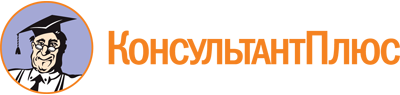 "Семейный кодекс Российской Федерации" от 29.12.1995 N 223-ФЗ
(ред. от 19.12.2022)Документ предоставлен КонсультантПлюс

www.consultant.ru

Дата сохранения: 18.04.2023
 29 декабря 1995 годаN 223-ФЗСписок изменяющих документов(в ред. Федеральных законов от 15.11.1997 N 140-ФЗ,от 27.06.1998 N 94-ФЗ, от 02.01.2000 N 32-ФЗ, от 22.08.2004 N 122-ФЗ,от 28.12.2004 N 185-ФЗ, от 03.06.2006 N 71-ФЗ, от 18.12.2006 N 231-ФЗ,от 29.12.2006 N 258-ФЗ, от 21.07.2007 N 194-ФЗ, от 24.04.2008 N 49-ФЗ,от 30.06.2008 N 106-ФЗ, от 23.12.2010 N 386-ФЗ, от 04.05.2011 N 98-ФЗ,от 30.11.2011 N 351-ФЗ, от 30.11.2011 N 363-ФЗ, от 12.11.2012 N 183-ФЗ,от 02.07.2013 N 167-ФЗ, от 02.07.2013 N 185-ФЗ, от 25.11.2013 N 317-ФЗ,от 05.05.2014 N 126-ФЗ, от 04.11.2014 N 333-ФЗ, от 20.04.2015 N 101-ФЗ,от 13.07.2015 N 237-ФЗ, от 13.07.2015 N 240-ФЗ, от 28.11.2015 N 358-ФЗ,от 29.12.2015 N 391-ФЗ, от 30.12.2015 N 457-ФЗ, от 28.03.2017 N 39-ФЗ,от 01.05.2017 N 94-ФЗ, от 30.10.2017 N 302-ФЗ, от 14.11.2017 N 321-ФЗ,от 29.12.2017 N 438-ФЗ, от 29.07.2018 N 224-ФЗ, от 03.08.2018 N 319-ФЗ,от 03.08.2018 N 322-ФЗ, от 18.03.2019 N 35-ФЗ, от 29.05.2019 N 115-ФЗ,от 02.08.2019 N 319-ФЗ, от 02.12.2019 N 411-ФЗ, от 06.02.2020 N 10-ФЗ,от 04.02.2021 N 5-ФЗ, от 02.07.2021 N 310-ФЗ, от 14.07.2022 N 309-ФЗ,от 14.07.2022 N 310-ФЗ, от 04.08.2022 N 362-ФЗ, от 21.11.2022 N 465-ФЗ,от 19.12.2022 N 538-ФЗ,с изм., внесенными Постановлениями КС РФот 31.01.2014 N 1-П, от 20.06.2018 N 25-П, от 02.03.2021 N 4-П)КонсультантПлюс: примечание.П. 2 ст. 1 не применяется к бракам, совершенным по религиозным обрядам на оккупированных территориях бывшего СССР в период ВОВ, до восстановления на этих территориях органов ЗАГС.КонсультантПлюс: примечание.К признанию брака недействительным в соответствии с п. 3 ст. 15 применяются сроки исковой давности, установленные ст. 181 ГК РФ для признания оспоримой сделки недействительной.КонсультантПлюс: примечание.О применении ст. 34 к имуществу, нажитому до 01.03.1996, см. ст. 169 настоящего Кодекса.КонсультантПлюс: примечание.О применении ст. 35 к имуществу, нажитому до 01.03.1996, см. ст. 169 настоящего Кодекса.КонсультантПлюс: примечание.Положения абз. 2 п. 3 ст. 35 (в ред. ФЗ от 14.07.2022 N 310-ФЗ) применяются к отношениям, возникшим после 01.09.2022.КонсультантПлюс: примечание.О применении ст. 36 к имуществу, нажитому до 01.03.1996, см. ст. 169 настоящего Кодекса.КонсультантПлюс: примечание.О применении ст. 37 к имуществу, нажитому до 01.03.1996, см. ст. 169 настоящего Кодекса.КонсультантПлюс: примечание.Положения п. 2 ст. 39 (в ред. ФЗ от 14.07.2022 N 310-ФЗ) применяются к отношениям, возникшим после 01.09.2022.КонсультантПлюс: примечание.Упомянутый в данной статье п. 4 ст. 48 считается пунктом 3 указанной статьи (ФЗ от 15.11.1997 N 140-ФЗ).КонсультантПлюс: примечание.Абз. 2 п. 4 ст. 51 (в ред. ФЗ от 19.12.2022 N 538-ФЗ) в части наличия гражданства РФ не применяется, если суррогатная мать на 19.12.2022 уже вынашивает либо родила ребенка в соответствии с договором, указанным в ч. 9 ст. 55 ФЗ от 21.11.2011 N 323-ФЗ.КонсультантПлюс: примечание.П. 5 ст. 51 (в ред. ФЗ от 19.12.2022 N 538-ФЗ) в части обязательного наличия зарегистрированного брака не применяется, если суррогатная мать на 19.12.2022 уже вынашивает либо родила ребенка в соответствии с договором, указанным в ч. 9 ст. 55 ФЗ от 21.11.2011 N 323-ФЗ.КонсультантПлюс: примечание.П. 6 ст. 51 (в ред. ФЗ от 19.12.2022 N 538-ФЗ) в части наличия гражданства РФ не применяется, если суррогатная мать на 19.12.2022 уже вынашивает либо родила ребенка в соответствии с договором, указанным в ч. 9 ст. 55 ФЗ от 21.11.2011 N 323-ФЗ.КонсультантПлюс: примечание.О выявлении конституционно-правового смысла п. 1 ст. 61 см. Постановление КС РФ от 14.04.2022 N 15-П.КонсультантПлюс: примечание.О выявлении конституционно-правового смысла п. 1 ст. 80 см. Постановление КС РФ от 14.04.2022 N 15-П.КонсультантПлюс: примечание.Право на алименты нуждающегося в помощи бывшего супруга, достигшего пенсионного возраста, распространяется в том числе на лиц, достигших возраста 55 лет (для женщин), 60 лет (для мужчин).КонсультантПлюс: примечание.Запрещена передача российских детей на усыновление гражданам США (ФЗ от 28.12.2012 N 272-ФЗ).КонсультантПлюс: примечание.Запрещена деятельность органов и организаций в целях подбора и передачи российских детей на усыновление (удочерение) гражданам США (ФЗ от 28.12.2012 N 272-ФЗ).КонсультантПлюс: примечание.О выявлении конституционно-правового смысла ст. 139 см. Постановление КС РФ от 16.06.2015 N 15-П.